Министерство образования и науки Пермского краягосударственное бюджетное профессиональное образовательное учреждение «Уральский химико-технологический колледж»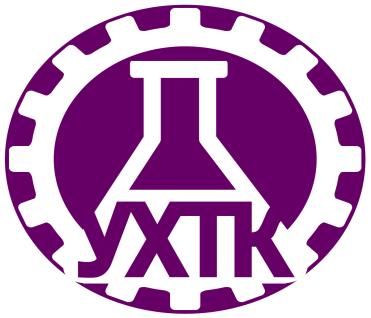 ПРОГРАММА развития государственного бюджетного профессионального образовательного учреждения «Уральский химико-технологический колледж» на период с 2022 по 2026гг»РАССМОТРЕНО И ОДОБРЕНОна Педагогическом совете ГБПОУ «УХТК»протокол №2 от 04.10.2022г.г. Губаха, 2022гСОДЕРЖАНИЕАННОТАЦИЯПрограмма «Развитие Государственного бюджетного профессионального образовательного учреждения «Уральский химико-технологический колледж» на период с 2022 по 2026гг.» (далее - Программа развития) - нормативно-правовой документ, определяющий концепцию, стратегию и тактику развития Государственного бюджетного профессионального образовательного учреждения «Уральский химико-технологический колледж» (далее - Колледж).Программа является продолжением Программы «Развитие Государственного бюджетного профессионального образовательного учреждения «Уральский химико-технологический колледж» на период с 2015 по 2020гг.», «Развитие Государственного бюджетного профессионального образовательного учреждения «Уральский химико-технологический колледж» на период с 2010 по 2014гг.».Программа развития является документом, открытым для внесения изменений и дополнений.1.ПАСПОРТ ПРОГРАММЫПРОБЛЕМНО-АНАЛИТИЧЕСКОЕ ОБОСНОВАНИЕ ПРОГРАММЫ2.1 Общие сведения          В настоящее время  ГБПОУ «Уральский химико-технологический колледж» - многопрофильное, многоуровневое учебное заведение, на базе которого 88 лет осуществляется подготовка, переподготовка рабочих кадров и специалистов среднего звена с учетом потребностей промышленных предприятий г.Губахи.Образовательная деятельность ведется в соответствии с лицензией, выданной Государственной инспекцией по надзору и контролю в сфере образования Пермского края, рег. № 3606 серия 59Л01 № 0001421 от 29.09.2014г. (бессрочно), свидетельством об аккредитации, выданным Государственной инспекцией по надзору и контролю в сфере образования Пермского края, рег. №2 111 серия 59А01 №2 0001444 от 15.05.2019г., Уставом образовательного учреждения, согласованным в Министерстве по управлению имуществом и земельным отношениям Пермского края (приказ № СЭД -31-02-2-2-1245 от 10.10.2018 г.) и утвержденным приказом Министерства образования и науки Пермского края от 11.10.2018 г. № СЭД-26-01-06-913.Управление колледжем осуществляется в соответствии с законодательством Российской Федерации, Законом Российской Федерации «Об образовании в Российской Федерации», приказом министерства образования и науки Российской Федерации N 464 от 14 июня 2013 года «Об утверждении Порядка организации и осуществления образовательной деятельности по образовательным программам среднего профессионального образования», Уставом колледжа.Юридический адрес: пр. Октябрьский, 17, г. Губаха, Пермский край,618250Учредитель: Министерство образования и науки Пермского краяЮридический адрес: ул. Куйбышева, 14, г. Пермь, 614006Органами управления колледжем являются директор колледжа, Общее собрание, Попечительский совет, Совет колледжа, Педагогический совет.Непосредственное управление деятельностью колледжа осуществляет директор.Для качественного управления учебно–воспитательным процессом в колледже функционируют отделения подготовки специалистов среднего звена, подготовки квалифицированных рабочих, служащих, профессионального обучения, отделение профессиональной переподготовки, заочное отделение. В формате линейно-функциональной структуры управления осуществляется управление персоналом, в т.ч. тарификация педагогических кадров, аттестация педагогических кадров, повышение квалификации; организация учебно-производственной деятельности, материально – техническое, учебно-методическое оснащение образовательного процесса, финансово- экономическая деятельность.К самостоятельным структурным подразделениям относятся учебно – вспомогательные службы, обеспечивающие условия образовательного и воспитательного процесса (столовая, социально-психологическая служба, учебно-производственные участки и т.д.).В соответствии с требованиями Федерального закона ФЗ -273 от 29.12.2012 «Об образовании в Российской Федерации» в Колледже разработаны локальные акты колледжа, регламентирующие деятельность образовательной организации по 10 основным направлениям деятельности (всего – 137): Общие организационные локальные акты:Положения, регламентирующие учебную деятельность;Положения, регламентирующие воспитательную деятельность;Положения, регламентирующие методическую деятельность;Положения, регламентирующие деятельность по информатизации образовательного процесса;Положения, регламентирующие деятельность по безопасностиколледжа;Положения, регламентирующие деятельность отделений по реализации основных профессиональных образовательных программ СПО;Положения, регламентирующие реализацию ФГОС;Положения, регламентирующие учебно-производственную деятельность;Положения, регламентирующие деятельность административно – хозяйственной части (АХЧ);Положения,	регламентирующие	финансово –экономическуюдеятельность;За 88 лет образовательным учреждением подготовлено более 17 000 тысяч высококвалифицированных рабочих кадров и специалистов. Успешная подготовка выпускников, востребованных на рынке труда, обеспечивается за счет тесного взаимодействия с социальными партнерами  АО «Метафракс Кемикалс», ОАО «Губахинский кокс», системной работы высококвалифицированного педагогического состава, сетевого взаимодействия с кафедрой «Химические технологии» химико-технологического факультета ФГБОУ ВО «Пермский национальный исследовательский политехнический университет», кафедрой «Неорганической химии, химической технологии и техносферной безопасности», ФГБОУ ВО «Пермский государственный национальный исследовательский университет», Государственное автономное профессиональное образовательное учреждение Свердловской области «Уральский политехнический колледж – Межрегиональный центр компетенций», ГБПОУ «Соликамский горно-химический техникум», ГБПОУ «Березниковский политехнический техникум», ГБПОУ «Пермский химико-технологический техникум», МБОУ «СОШ №14» (НОЦ) и МАОУ «ООШ № 2», г. Губаха.ГБПОУ «Уральский химико-технологический колледж» г. Губахи регулярно публикует объективную информацию о реализуемых программах и об образовательных возможностях, доступных студентам. Информация о деятельности и управлении учебным заведением, иная информация представлена на сайте колледжа www.uhtk59.ru в соответствии с приказом Рособрнадзора от 29.05.2014 № 785 (ред. От 02.02.2016) «Об утверждении требований к структуре официального сайта образовательной организации в информационно –телекоммуникационной сети «Интернет» и формату представления на нем информации».2.2 Структура подготовки по образовательным программамКолледж реализует следующие основные профессиональные образовательные программы (таблица 1)Таблица 1Дополнительное профессиональное образование:- повышение квалификации по профилю основных профессиональных образовательных программ;- профессиональная переподготовка по профилю основных профессиональных образовательных программ;В 2021г проведено лицензирование новой специальности 18.02.12 Технология аналитического контроля химических соединений, реализация которой начнется в 2023г.2.3. Информация по выполнению государственного задания в части КЦП на 01.10.2022 г.Информация по выполнению государственного задания в части КЦП на 01.10.2022 г             Таблица 22.4 Результаты востребованности выпускниковВостребованность выпускников на рынке труда является одним из важнейших показателей эффективности образовательного учреждения. Залог профессионализма и качества подготовки выпускников - трудоустройство по профилю своей профессии или специальности. Задача Колледжа максимально содействовать качественному трудоустройству выпускников. В этом помогает тесное сотрудничество с социальными партнёрами, прежде всего с АО «Метафракс Кемикалс», что гарантирует уверенное будущее выпускников.Колледжем проводится постоянная работа по изучению рынка труда, выявлению востребованности специалистов и рабочих кадров. На АО «Метафракс Кемикалс» разработана долговременная Программа – прогноз по востребованности рабочих кадров до 2030г.  Это позволяет сформировать современную инфраструктуру подготовки рабочих кадров в соответствии с современными стандартами и передовыми технологиями через участие в развитии инновационной сети профессиональных образовательных организаций, обеспечивающих подготовку кадров по необходимым компании специальностям, в том числе специальностей по ТОП-50.В колледже сформирован банк данных о местах практики. Основной базой для прохождения производственной практики является АО «Метафракс Кемикалс». В настоящий момент более 25 предприятий, организаций и фирм заключили с колледжем договоры о сотрудничестве.Информация о местах практики                                                                 Таблица 3         О качестве подготовки специалистов свидетельствуют положительные отзывы руководителей предприятий, на которых работают выпускники колледжа. Многие выпускники Уральского химико-технологического  колледжа стали ведущими специалистами и возглавляют различные подразделения  АО «Метафракс Кемикалс» и других предприятий города. Таблица 4Трудоустройство выпускников        Востребованность выпускников на рынке труда является одним из важнейших показателей эффективности образовательного учреждения. Залог профессионализма и качества подготовки выпускников - трудоустройство по профилю своей профессии или специальности. Задача Колледжа максимально содействовать качественному трудоустройству выпускников. В этом помогает тесное сотрудничество с социальными партнёрами, прежде всего с АО «Метафракс Кемикалс», что гарантирует уверенное будущее выпускников.Колледжем проводится постоянная работа по изучению рынка труда, выявлению востребованности специалистов и рабочих кадров. Так, в 2021 году в ходе подготовки предложений по формированию контрольных цифр приема в рамках государственного задания, были заключены договоры с потенциальными работодателями о комплексном сотрудничестве, в рамках которых предусмотрено прохождение различных видов практики и трудоустройство.В соответствии с ФГОС СПО представители работодателей участвуют в публичных защитах по практике, входят в состав комиссий при проведении экзаменов (квалификационных) и  государственной итоговой аттестации. Результаты государственной итоговой аттестации выпускниковтаблица 5                                                                                                                                                                 2.5 Независимая оценка качества обученияРазработан механизм независимой оценки качества обучения с участием социальных партнеров, например в рамках профессионально-общественной аккредитации. По результатам проведения профессионально-общественной аккредитации независимой комиссией, в состав которой вошли представители работодателей, городского округа и родителей студентов,  качество образования по уровню сформированных компетенций выпускников и их готовности применять полученные знания и навыки в сфере профессиональной деятельности было оценено членами комиссии положительно. Качество результатов обучения оценивалось по следующим критериям:- результаты прямой оценки	сформированных компетенций;		  - признание компетентностной модели выпускника рынком труда;	- удовлетворенность результатами обучения;				- востребованность выпускников рынком труда.Анализ результатов опроса обучающихся удовлетворенностью результатами обучения, проведенного в ходе профессионально-общественной аккредитации для установления соответствия качества образования их ожиданиям и запросам, показал, что все 100% обучающихся высоко оценивают степень соответствия реального процесса обучения в образовательном учреждении своим ожиданиям при поступлении в колледж. 84% респондентов удовлетворены результатами обучения, 76% - уверены в своей востребованности, как специалиста. Обучающиеся отметили тесное взаимодействие с работодателями (100 %), доверительные отношения с преподавателями (100%), готовность продолжить образование в организациях высшего образования (30%). При этом 8% выпускников будут поступать на учебу по другим направлениям образования. Выпускники рассматривают необходимость получения данного образования, как базового (стартового) для продолжения образования вообще.Наиболее эффективными методами сбора информации о качестве обучения для образовательных учреждений являются первичные исследования с использованием опроса студентов, практикантов, выпускников, работодателей по количественной оценке спроса на специальность, выявление квалификационных требований работодателей по конкретной специальности и т.д. Для этих целей реализуются мероприятия:проведение анкетирования выпускников, практикантов, руководителей практики и руководителей предприятий;анализ полученной информации в соответствии с задачами, поставленными для оценки качества образования;разработка корректирующих мероприятий.В 2020-2022гг в основных цехах ПАО «Метафракс» проводилось ежегодное анкетирование наставников. Для оценки качества профессиональной готовности выпускников по специальностям 15.02.12.Монтаж , техническое обслуживание и ремонт промышленного оборудования (по отраслям), 15.02.07 Автоматизация технологических процессов и производств (по отраслям), 18.02.06. Химическая технология органических веществ к работе на предприятии опрошено 21наставник из цехов ЦОРАСУ и ПОРОТЦ, АО «Метафракс Кемикалс».Анкеты содержали вопросы, позволяющие оценить удовлетворенность работодателя качеством подготовки:уровень профессиональной подготовки молодого специалистаОбщая информированность о специальности (профессии).Уровень теоретических знаний по специальности (профессии).Наличие практических умений и навыков по специальности (профессии).Знание новых направлений в своей профессиональной области (новые технологии, материалы, оборудование).деловые качества молодого специалистаОтветственность за результаты своей работы.Организовывать собственную деятельность.Дисциплинированность.Соблюдение правовых норм.Способность планировать свою работу.Оценивать риски и принимать решения в нестандартных ситуацияхРаботать в коллективе и команде, взаимодействовать с руководством и коллегами.Хороший и отличный уровень теоретических знаний продемонстрировали 71%студентов, проходивших практику в этих цехах. Хорошие и отличные умения и навыки имеют 36% практикантов, удовлетворительные - 50%. Еще не приобрели достаточного уровня практических навыков 14% студентов. Хорошее знание новых технологий и материалов отмечено у 36% обучающихся, удовлетворительное - у 50%, не освоили новые направления в своей профессиональной области 14% практикантов.Каковы результаты анализа деловых качеств выпускников? Высокой ответственностью за результаты своей работы обладают 76% студентов, есть и те, кто небрежно относится к своим обязанностям - 15%. Могут организовывать свою собственную деятельность и планировать ее 39% практикантов, затрудняются - 33% и не справляются с этой деятельностью - 28%. Соблюдают производственную дисциплину, не нарушают общих правил 88%студентов, проходивших практику,имеют замечания - 12%. Выпускники разбираются в производственных ситуациях, могут ее оценить и принять решение - 16%, затрудняются и сомневаются - 61%, не могут оценить и выйти из положения-23% обучающихся. Отлично и хорошо влились в рабочие коллективы, нашли общий язык с рабочими 89% студентов, есть затруднения в общении - у 10% и не адаптировались в коллективе 1% выпускников.В качестве рекомендаций наставники посоветовали продолжать перед прохождением практики руководителям проводить деловые совещания для определения общих задач, а студентам - изучать общезаводские инструкции, чтобы повысить общую информированность о производственном процессе.В результате анкетирования студентов выпускных групп на удовлетворенность процессом обучения были получены следующие результаты:работать по избранной специальности собираются 86% респондентов;для успешного трудоустройства, по мнению студентов, необходимы: опыт работы (99%) ,наличие диплома (81%) , престиж учебного заведения (51%), связи (45%);считают, что уровень профессиональной подготовки в колледже соответствует требованиям профессиональной деятельности - 85%;посоветовали бы своим знакомым учиться в колледже - 92% студентов.2.6 Социальные партнерыВ Уральском химико-технологическом колледже создана система социального партнерства, которая является составной частью программы развития учреждения и успешно решает задачу подготовки компетентных специалистов, отвечающих требованиям работодателей и способных творчески решать разноплановые профессиональные задачи. Сама жизнь заставляет нас искать новые пути совместной работы с нашими предприятиями.Ведущими  социальными партнерами УХТК являются градообразующие предприятия - ПАО «Метафракс» и ОАО «Губахинский кокс», которые не только обеспечивают базы практик и трудоустройство выпускников, но и вместе с нами участвуют в учебном процессе (11инженеров-совместителей) и создании современной материально- технической базы в стенах колледжа и в цехах предприятий. Наши работодатели заинтересованы не только в профессиональной компетентности выпускников, но и в их воспитанности, коммуникативности, т.е. в уровне  их общей культуры. Также важны такие качества, как обычная выносливость, дисциплинированность, умение владеть собой в сложных ситуациях. Поэтому в учебные планы  по всем специальностям  введена дисциплина «Социальная психология», а в профессиональные модули об организации работы структурных  подразделений – раздел  «Деловая этика».По заявке ПАО «Метафракс» мы  расширили профильность подготовки (две - три смежные профессии в рамках одной специальности) - еще одно важное условие конкурентоспособности выпускников. Например, студенты специальности 18.02.06  Химическая технология органических веществ приобретают компетенции техника - технолога, лаборанта, оператора технологических установок, что значительно расширяет спектр их профессиональной деятельности. Планирование и утверждение уже в течение десятка лет планов совместной работы с ПАО «Метафракс» - пример удачной реализации глубокой интеграции образования и производства. Положительный опыт социального партнёрства открывает дополнительные возможности, а именно:- упрощается доступ к информации о реальном рынке труда (кадры каких специальностей и в каком количестве потребуются на рынке труда);- обеспечивается учёт требований работодателей по содержанию подготовки специалистов в колледже;- сокращается по времени процедура корректировки  и разработки новых учебных материалов и программ отвечающих требованием работодателей;- открываются более широкие возможности для организации  практики обучающихся, для совместной реализации воспитательных программ, совместного с предприятием определения критериев выделения именных стипендий, премирования за лучшие достижения и успехи в обучении студентов;- повышается эффективность профориентационной работы;- расширяются возможности для организации стажировки преподавателей колледжа с целью ознакомления с новейшими типами оборудования и технологическими процессами, взаимного поддержания имиджа и содействия в продвижении на рынок образовательных услуг и товаров;- индивидуализируется качественная подготовка студента под конкретное рабочее место;- открывается возможность внедрения дуального обучения;- инициируются новые совместные проекты для пополнения внебюджетного фонда колледжа (открытие курсов по повышению квалификации работников предприятий, и т.п.).В чём выигрывает колледж?Уральский химико - технологический колледж, развивая социальное партнёрство, получает следующие возможности:- планирование учебного процесса в лабораториях, цехах, отделах и других подразделениях ОАО «Метафракс»;- организация выполнения курсовых и дипломных проектов (работ), учебной научно- исследовательской работы студентов по тематике, связанной с решением научно – исследовательских и производственных задач, стоящих перед предприятиями;- выполнение научно- исследовательской работы по тематике предприятия по договорам о творческом сотрудничестве;- приглашение опытных специалистов предприятия для участия в проведении учебного процесса на условиях совместительства и почасовой оплаты, а также в работе научных семинаров;- трудоустройство выпускников по специальности по окончании учебного заведения;- публикация трудов своих преподавателей в специализированных изданиях и профессиональной периодике;- знакомство студентов и преподавателей с новыми образцами техники и новыми технологиями, применяемыми на предприятии;- предоставление студентам лабораторий, отделов, участков цехов и других подразделений для выполнения ими всех видов учебной и учебно- исследовательской работы;- выделение рабочих мест для участия студентов в производственном труде в период обучения в учебном заведении;- предложение тематики для выполнения студентами курсовых, дипломных проектов и работ, учебно- исследовательской деятельности;- использование производственников для руководства курсовым и дипломным проектированием;- рассмотрение на заседаниях научно- технического совета работ, выполненных студентами по заданию предприятия, и внесенных ими предложений по модернизации и улучшению организации производства.             ПАО «Метафракс» с  УХТК в рамках социального партнерства осуществляет реализацию проектов по дуальному обучению и ТОП-50. План совместной работы реализуется практически  в полном объеме. Что нового? Во всех технологических цехах состоялись заседания Школы наставничества, где анализировались результаты содержания производственных практик. Защиты практик проводятся на территории предприятия с участием специалистов. Выпускники  получили возможность получить квалификацию не только по профильной рабочей профессии. Специалисты учебного центра в течение учебного года провели ряд молодежных игр-тренингов с первокурсниками и выпускниками «Мое будущее». Весной 2018г  школьники города и студенты УХТК побывали на молодежном форуме «Новое поколение выбирает». Для реализации запросов компании в колледже  действует,  в том числе, программа по вовлечению обучающихся в мероприятия внеучебной деятельности. Обязательным условием для каждого обучающегося является участие в программах: волонтерская деятельность или социальное проектирование, творчество, спорт, конкурсное движение профессионального мастерства, корпоративные мероприятия.В 2020г подведены итоговые результаты по реализации программы - проекта «Взаимодействие ГБПОУ «Уральский химико - технологический колледж» и ПАО «Метафракс» по внедрению элементов дуального обучения в процесс подготовки квалифицированных кадров».За 5лет реализации проекта удалось выстроить и апробировать:Модель организации практико - ориентированного образовательного процесса, обеспечивающего выполнение ФГОС СПО в условиях дуального обучения.Модель взаимодействия ГБПОУ «УХТК» и ПАО «Метафракс» по сопровождению профессионального становления студента в системе дуального обучения.Модель реализации системы непрерывной поддержки осознанного профессионального выбора в рамках образовательного процесса с элементами дуального обучения в ГБПОУ «Уральский химико - технологический колледж».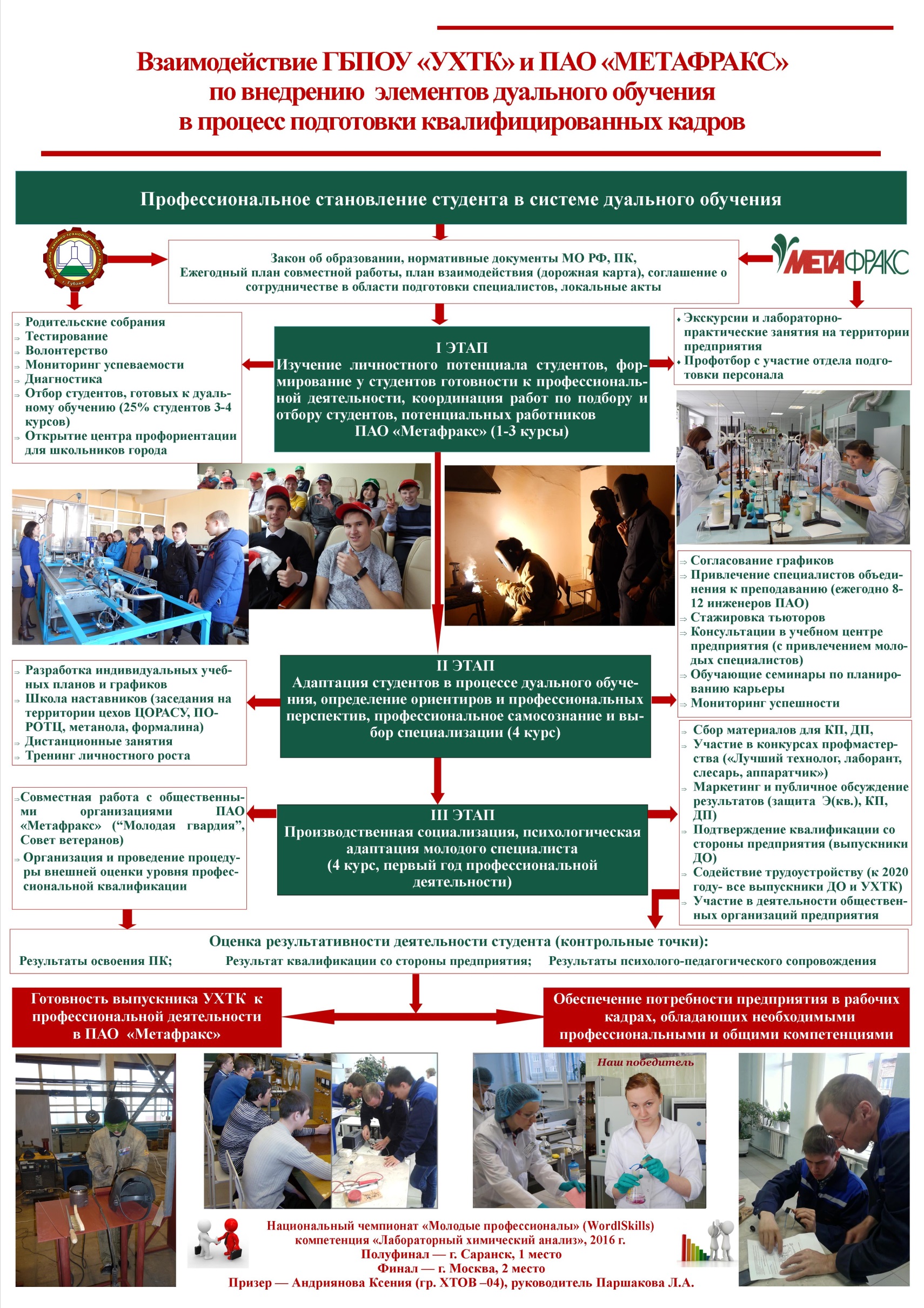 2.7 SWOT - анализ потенциала развития ГБПОУ «УХТК»таблица 6Проблемно- ориентированный анализ состояния ГБПОУ «УХТК» по направлениям образовательной деятельности                                          таблица 7Для того,  чтобы снизить вышеуказанные негативные факторы, необходимо:продолжить работу с социальными партнерами в области оценки качества подготовки выпускников;совершенствовать систему воспитательной работы, в том числе психологической службы.усилить работу по созданию привлекательного имиджа образовательного учреждения для потенциальных абитуриентов и потребителей образовательных услуг за счет активной рекламной компании на рынке образовательных услуг;обеспечивать высокое качество образовательных услуг, в том числе за счет применения новых форм обучения и взаимодействия с социальными партнерами;модернизировать материально-техническую базу ГБПОУ «УХТК»;создать условия для личностно-профессионального развития обучающихся путем развития творческой, исследовательской и экспериментальной деятельности;3.МЕХАНИЗМЫ РЕАЛИЗАЦИИ ПРОГРАММЫУправление реализацией и методическое сопровождение Программы осуществляется Министерство образования и науки Пермского края.Реализация настоящей Программы осуществляется ГБПОУ «Уральский химико-технологический колледж».Реализация Программы предполагает мониторинг каждого мероприятия и оценку влияния степени его выполнения на взаимосвязанные с ним другие мероприятия Программы.На основании данной Программы должны быть разработаны детальные планы действий. Ежеквартальный и ежегодный мониторинг этих планов будет являться составной частью механизма реализации данной Программы.Финансирование мероприятий по реализации настоящей Программы осуществляется в пределах средств, выделяемых из средств бюджета Пермского края и привлеченных внебюджетных средств.Для достижения целей и решения задач настоящей Программы используются следующие механизмы реализации:совершенствование нормативно-методической базы в сфере государственно-частного партнерства;поддержка профильных научных и научно-методических исследований и разработок;развитие регионального сотрудничества;проведение подготовки, переподготовки и повышения квалификации организационно-управленческого и инженерно-педагогического персонала;широкое и системное освещение в средствах массовой информации и сети Интернет положительного опыта; организация и проведение публичных кампаний, выставок, форумов и конференций по актуальным вопросам среднего профессионального образования и профессионального обучения, а также стажировок, обменов, встреч.- Увеличение удельного веса численности выпускников ГБПОУ «УХТК»,  трудоустроенных в течение первого года после выпуска до 40%;- Увеличение количества специализированных центров компетенций, аккредитованных по стандартам Ворлдскиллс Россия до 3 ед.;- Увеличение доли студентов, обучающихся по 50 наиболее перспективным и востребованным профессиям и специальностям, участвующих в региональных чемпионатах профессионального мастерства "Ворлдскиллс Россия", региональных этапах всероссийских олимпиад профессионального мастерства, в общем числе студентов колледжа, обучающихся по 50 наиболее перспективным и востребованным профессиям и специальностям до 20%;- Увеличение численности выпускников ГБПОУ «УХТК», реализующих программы среднего профессионального образования, продемонстрировавших уровень подготовки, соответствующий стандартам Ворлдскиллс  Россия до50 чел.;- Увеличение числа лабораторий и мастерских, оснащенных современной материально-технической базой по одной из компетенций накопительным итогом до 7 ед.;- Увеличение доли обучающихся, завершающих обучение в ГБПОУ «УХТК», осуществляющих образовательную деятельность по образовательным программам среднего профессионального образования, прошедших аттестацию с использованием механизма демонстрационного экзамена до 80 %.По необходимости корректировка комплекса мероприятий, направленных на реализацию каждого этапа Программы, осуществляется в текущем году на следующий.Причинами изменений актуализации Программы на основе ежегодного анализа хода ее реализации могут стать:принятие решение о необходимости включения новых мероприятий или исключение потерявших свою актуальность мероприятий;пересмотр плановых значений индикаторов и показателей, исходя из итогов социально-экономического развития территории за предыдущий период.При этом основными процессами являются: формирование нормативной базы, ресурсное планирование, управление инфраструктурой, поддержка принятия управленческих решений, координация исполнения мероприятий и др.4. ОПИСАНИЕ ПОРТФЕЛЕЙ ПРОЕКТОВ РАЗВИТИЯПроект 1. Развитие современной инфраструктуры подготовки высококвалифицированных специалистов и рабочих кадров в соответствии с современными стандартами и передовыми технологиямиЦель проекта: - формирование современной инфраструктуры с выходом на высокий уровень технологического и технического оснащения материально-технической базы;Механизмы реализации проекта: -модернизации материально-технической базы в соответствии со стандартами WSR; -создание специализированного центра компетенций; Планируемые результаты:Повышение качества подготовки выпускников по стандартам WSR будет достигнуто благодаря созданным специализированным центрам компетенций,  в рамках которых произойдет коренное изменение подходов к обучению и оценке уровня подготовки выпускников на единой технологической платформе, соответствующей инфраструктурному листу национального чемпионата WSR.Поэтапное оснащение до 100% высокотехнологичным оборудованием и материалами, учитывающими требования международных стандартовлабораторий и мастерских, позволит проводить на базе СЦК региональных  этапов конкурса профессионального мастерства «Молодые профессионалы».                   Формирование практико-ориентированной образовательной среды при развитом механизме сотрудничества с ведущими предприятиями. План реализации                                                                                                                           таблица 8Проект 2. Повышение профессиональной компетентности управленческих и педагогических кадров в соответствии с требованиями модернизируемой системы профессионального образования.Цель проекта:Формирование экономически устойчивого образовательного учреждения с узнаваемым брендом, инновационными образовательными технологиями и методами организации образовательного процесса, направленными на подготовку высококвалифицированных кадров, в соответствии с требованиями развития экономики Пермского края и современными потребностями общества, создание условий для их подготовки по наиболее востребованным и перспективным профессиям и специальностям.Задачи проекта:1.Внедрение эффективных механизмов организации непрерывного образования (дополнительное образование педагогических работников и специалистов, обеспечивающее оперативное обновление востребованных компетентностей), подготовки и переподготовки профессиональных кадров; 2.Повышение уровня профессионального мастерства работающих педагогов. Создание условий для результативной работы в инновационном режиме и в условиях Федеральных образовательных стандартов. 3.Создать систему стимулирования деятельности результативно работающих педагогов школы через систему управления педагогическим персоналом как ресурсом развития Учреждения. 4.Проведение профессиональных проб педагогической направленности в детском сообществе школы; 5.Усилить профориентационную работу с выпускниками школы по педагогической направленности 6.Привлечение молодых специалистов в ОО; 7.Создание правовых и организационных условий для закрепления педагогических кадров в образовательном учреждении Ожидаемые результаты:Программа способствует развитию кадровых условий: снижению текучести, удовлетворение потребности в профессиональных кадрах, повышению социального уровня работников образования, стимулирования труда педагога от качества предоставляемых услуг. Реализация программы позволит: - повысить уровень профессиональной компетентности педагогических работников школы; - создать условия для повышения профессионального мастерства и переподготовки работников образования; - усилить мотивацию работников к участию в конкурсах, семинарах, конференциях; - повысить динамику аттестации на высшую и первую категории. - создать условия для притока молодых специалистов в школу; - создать условия для закрепления молодых специалистов в ОУ; - оптимизировать возрастной состав педагогических кадров; - развивать систему социальной поддержки педагогических работников; - сохранить высокий уровень обеспечения педагогическими кадрами, содействовать закреплению педагогических кадров в ОУ; - изменить качество предоставляемых образовательных услуг. План реализации                                                                                                         таблица 9                                                                                                                           Проект 3.  Новые возможности для каждогоЦель проекта:Расширение спектра дополнительных образовательных услуг для максимального удовлетворения образовательных запросов и интересов всех категорий населения Пермского края и  г.Губахи.Задачи проекта:1. Эффективное использование материально-технической базы колледжа; 2.Создание и обеспечение широких возможностей для различных категорий населения в удовлетворении потребностей профессионального и личностного развития на протяжении всей жизни; 3.Создание условий для успешной социализации и самореализации обучающихся; 4.Обеспечение доступности дополнительного образования для всех категорий граждан; 5.Привлечение внебюджетных средств;6.Развитие социального партнерства с предприятиями, организациями, центрами занятости населения с учётом потребности работодателей, а также с целью дальнейшего трудоустройства обучающихся;7.Обновление образовательных программ подготовки, переподготовки, повышения квалификации в соответствии с современными и перспективными направлениями технического и социально-экономического развитияОжидаемые результаты: создание условий для реализации прав граждан на непрерывное профессиональное образование;  повышение уровня мотивации профессионального самоопределения;, личностного и профессионального роста граждан;  увеличение объемов подготовки, переподготовки и повышения квалификации взрослого и незанятого населения за счет средств работодателей, органов по труду и занятости населения, а также собственных средств;  подготовка по профессиям ТОП-50 и ТОП-РЕГИОН востребованным на региональном рынке труда, в том числе по запросам центров и служб занятости населения и организаций;  повышение конкурентоспособности колледжа на рынке образовательных услуг; создание нормативно-правовой базы, обеспечивающей функционирование и развитие системы ДПО.План реализации                                                                                                     Таблица10Проект 4. «Образование через всю жизнь: организация цифровой образовательной среды колледжа»Цель проекта: Развитие и модернизация цифровой образовательной среды колледжа в контексте требований ФГОС нового поколения, профессиональных стандартов, требований WS.Задачи проекта:1.Анализ текущего состояния развития ЦОС колледжа.2.Анализ текущего состояния развития ЦОС колледжа.3.Оптимизация системы мероприятий по организации работы педагогов и сотрудников колледжа в ЦОС.4.Наполнение материально-технической базы ЦДО как формирующего компонента ЦОС колледжа.5.Обучение педагогов и специалистов актуальным технологиям работы в ЦОС.6.Создание ЭОР в рамках наполнения ЦОС ПОО.7.Развитие сетевой формы взаимодействия с ПОО ПК и РФ.8.Разработка и наполнение методического сопровождения работы педагога в ЦОС.Ожидаемые результаты:Разработка и реализация комплекса организационных, материально-технических и психолого-педагогических условий цифровизации образовательной деятельности колледжа и организации цифровой образовательной средыСоздание корпоративной электронной библиотеки ЭУМК, ЭУП педагогических работников колледжа и каталога электронных образовательных тренажеров и практикумов по основным направлениям подготовки с обеспечением свободного доступа работников и студентов колледжаЦифровизация процесса управления внутриколледжной системы повышения квалификации и переподготовки педагогов колледжа для повышения уровня их профессиональной компетентности.Разработка основных компонентов электронной системы рейтинговой оценки качества образовательной деятельности студентов и педагогов колледжа..План реализации                                                                                                            Таблица11Участник проекта — преподаватель информатикиразработка курсов повышения квалификации для педагогов колледжа по формированию у них цифровых компетенций;участие в работе организации ДПО в колледже (привлечение их в качестве лекторов);работа в составе рабочей группы по оцифровке УМК педагогов и размещению их в единой цифровой системе;контроль наполняемости единой цифровой платформы ЭОР педагогов.Участник проекта — председатели предметно-цикловых комиссийпланирование и организация работы педагогов ПЦК по разработке ЭОР;организация работы ПЦК по трансляции опыта педагогов в рамках проекта;рецензирование и подготовка к утверждению учебно - методической документации, пособий педагогов ПЦК с целью размещения на единой цифровой платформе;контроль наполняемости единой цифровой платформы ЭОР педагогов.подбор программного обеспечения и разработка сайта педагога;оказание консультативной помощи педагогам  по работе по формированию педагогического сайте и (или) ЭОР.Участник проекта — техник - программистразработка архитектуры корпоративной электронной библиотеки;подбор программного обеспечения и разработка сайта педагога;оказание консультативной помощи педагогов по работе по формированию педагогического сайта и (или) ЭОР.разработка архитектуры корпоративной электронной библиотеки;оформление и размещение на официальном сайте портфолио педагогов;-  оказание консультативной помощи педагогам по работе по формированию педагогического сайта и (или) ЭОР.Проект 5  Профессиональное воспитание и социализация студентов ГБПОУ «УХТК» на 2022-2026ггЦель проекта:  Создание в колледже единого воспитательного пространства, способствующего формированию конкурентно способного специалиста, обладающего общечеловеческими нормами нравственности, культуры, здоровья и межличностного взаимодействия, способного обеспечивать устойчивое повышение качества собственной жизни и общества в целом.Задачи проекта:- целостное формирование личности студента с учетом всестороннего, гармонического развития;- воспитание у студентов патриотизма, гражданственности, личной и социальной ответственности;развитие коммуникативных навыков, умений адаптироваться к условиям современного рынка труда;развитие у студентов ценностного отношения к сохранению и укреплению собственного здоровья, культуры здорового образа жизни;развитие социальной активности и инициативы студентов через формирование готовности к добровольчеству (волонтёрству), творческой активности личности студентов  посредством вовлеченности в разнообразную культурно-творческую деятельность;вовлечение родителей студентов в процесс успешной адаптации обучающихся к учебе в колледже;развитие студенческого самоуправления, общественных организаций и объединений студентов;
воспитание толерантной личности студента, открытой к восприятию других культур независимо от их национальной, социальной, религиозной принадлежности, мировоззрения, стилей мышления и поведения;Ожидаемые результаты:сформированность  у выпускников профессиональных компетенций, обеспечивающих их конкурентоспособность, увеличение количества трудоустроенных выпускников; достижение соответствия форм и содержания, реализуемых основных и дополнительных образовательных программ требованиям ФГОС СПО, ТОП – 50, профессиональных стандартов и  работодателей;внедрение системы сетевого взаимодействия с профессиональными образовательными организациями и предприятиями; поддержание имиджа ГБПОУ «УХТК» на высоком уровне; увеличение числа абитуриентов.повышение результативности воспитательной работы со студентами; -повышение эффективности сотрудничества с социальными партнерами в области воспитательной работы со студентами;-внедрение научных и инновационных методов в области воспитательной работы в колледже;-создание благоприятного социально-психологического климата в студенческих группах и педколлективе.План реализации                                                                                                                        Направление 1. Профессионально-ориентирующее                                               Таблица 12
                     Направление 2. Гражданско-патриотическое воспитание                              Таблица 13                        План мероприятий волонтерской  деятельности                       Таблица 14               План мероприятий по профилактике безнадзорности и правонарушений         Таблица 15План мероприятий по противодействию распространения идеологии терроризма и экстремизма среди  студентов УХТК                                                                                                Таблица 16Направление 3. Спортивное и здоровьесберегающее воспитание студентов         Таблица 17План мероприятий по пропаганде ЗОЖ, профилактике алкоголизма, наркомании, употребления психоактивных веществ                                                                                              Таблица 18                   Направление 4. Культурно-творческое воспитание студентов                      Таблица 19Направление 5.  Экологическое воспитание студентов УХТК                                Таблица 20 Направление 6. Студенческое самоуправление                                                                       Таблица 21Целевые индикаторы и показателиПоложительная динамика профессионального становления и процессов социализации студентов:                                                                                                                                                                    1.  Рост числа участников (и победителей) профессиональных состязаний, в т.ч. Всероссийский конкурс «Профессионалы»;2. Рост числа выпускников, трудоустроенных по освоенным специальностям / профессиям;3. Снижение числа общего числа правонарушений, совершенных  студентами;4. Снижение числа  студентов, состоящих на различных видах профилактического учёта;5 Увеличение доли  студентов  снятых с профилактического учёта;6. Увеличение доли обучающихся,  систематически занятых в социально-значимых проектах,патриотических, культурно-творческих, спортивных и профилактических мероприятиях, на интерпретационном этапе Программы в сравнении с результатами контрольных этапов.ПРОЕКТ 6  Сетевое взаимодействие как механизм интеграции школьного образования, профессиональной подготовки и производства в условиях инновационного развития СПО. Цель проекта: Создать систему качественной подготовки специалистов среднего звена  для химического производства (80 %  освоивших ключевые компетенции 21 века и профессиональные компетенции не ниже базового уровня, не менее 60 % - доля трудоустроившихся, не менее 90% - удовлетворенных)Задачи проекта:1. Разработать и реализовать  структурно-функциональную  модель интеграции образования в системе школа-колледж-вуз — производство (Приказ ГБПОУ «УХТК» № 120/1-О от 26.12.2019г);2. Модернизировать в 2021 году материально-техническую базу колледжа, создав  на 4 этаже учебного корпуса комплекс аудиторий теоретического и практического обучения современного дизайна и оснащения для формирования компетенций  химических дисциплин;3. Создать согласованное нормативное обеспечение реализации модели интеграции образования в МБОУ «СОШ №14», ГБПОУ «УХТК», ФГБОУ ВО «ПНИПУ» и АО «Метафракс Кемикалс»;4. Открыть с 01.09.2020 предпрофильный технологический класс на базе МБОУ «СОШ №14» (городской набор в 8 класс с углубленным изучением химии), обеспечив возможность использования современных технологий, в т.ч. электронного обучения и дистанционных образовательных технологий;5. Расширить возможности организации самоопределения школьников и студентов через создание различных форм демонстрации успешности и достижений участников проекта  (имитационные и организационно-деятельностные игры, выставки, конференции, конкурсы, олимпиады, проектные сессии, сетевые события и т.д.) и встречи с привлеченными выпускниками, успешными представителями химической отрасли. Ожидаемые результаты:1. Повышение качества образования по химии (обеспечение превышения среднего показателя по ОГЭ в городе)2.  Увеличение доли выпускников технологического класса, поступающих в колледж (с 50 % до 80%)3. Увеличение доли выпускников колледжа, трудоустроившихся на ПАО «Метафракс» (с 40% в 2026 году до 70%)4. Увеличение доли участников школьников и студентов в мероприятиях, проводимых  Союзом «Молодые профессионалы (Ворлдскиллс Россия)»5. Создание класса технологической направленности с химическим уклоном для школьников города Губахи6. Организация образовательной деятельности на уровне, соответствующем профстандартам, лучшему отечественному и международному опыту, в том числе стандартам Ворлдскиллс Россия (взрослое население, студенты, ОВЗ, школьники): ОПОП СПО; программы профобучения;программы ДПО (повышение квалификации, профпереподготовка); дополнительные общеобразовательные программы для детей и взрослых7. Внедрение системы наставничества в колледже как важнейшего направления социальной адаптации обучающихся, формирования их личности, повышения качества профессиональной подготовки специалистов нового поколения8. Становление колледжа как центра опережающей профессиональной подготовки таких специалистов для химического производства, которые будут востребованы на рынке труда не только сегодня, но и в будущем, что требует изучения запроса работодателей, дефицитов компетенций;9. Создание базы доступных информационно-коммуникационных ресурсов, которые можно использовать для обучения и подготовки кадров.Наименование эффектов- Расширение круга социальных и бизнес-партнеров, готовых вкладывать деньги в развитие системы образования;- вовлечение работодателей в управление колледжем (попечительский совет), привлечение их к разработке и оценке образовательных программ;- организация совместно с предприятием и образовательными организациями производственной деятельности, учебно-производственных практик и стажировок обучающихся и учителей;- совместное использование оборудования и материально-технической базы колледжа и образовательных учреждений города;- реализация проекта позволит повысить качество подготовки специалистов различных уровней квалификации.Социальный эффект:- разработка и реализация программы профориентации и рекламирование системы профессионального образования города;- повышения привлекательности видов профессиональной деятельности, связанных с химическим производством;- организация повышения квалификации, подготовки и переподготовки учителей школы, колледжа;- осуществление поддержки проектов образовательных учреждений в рамках инновационно-образовательных кластеров, ориентированных на задачи регионального, муниципального и институционального уровней развития;Целевая аудитория проекта- Учащиеся 8-9 технологического класса- Студенты колледжаПлан реализации                                                                                                                   Таблица 22Проект 7 Развитие инфраструктуры, учебно – материальной базы и создание комфортных условий для успешной социализации и эффективной самореализации обучающихся, слушателей, в том числе лиц с ограниченными возможностями здоровья и инвалидовЦель проекта:  Обеспечение качественного профессионального образования инвалидов, лиц с ограниченными возможностями здоровья, необходимого для их максимальной адаптации и полноценной интеграции в общество.Задачи проекта:Организация сопровождения инвалидов и лиц с ОВЗ в процессе освоения обучающимися образовательных   программ подготовки  специалистов среднего звена  в соответствии с ФГОС СПО, программ подготовки квалифицированных рабочих и служащих, программам профессионального обучения;Повышение уровня доступности  профессионального образования для инвалидов и лиц с ОВЗ;Создание условий, необходимых для социализации и адаптации инвалидов и лиц с ОВЗ;Содействие в дальнейшем трудоустройстве инвалидов и лиц с ОВЗОжидаемые результаты:- Освоение  обучающимися, слушателями, в том числе лицами  с ограниченными возможностями здоровья и инвалидами, образовательных программ подготовки специалистов среднего звена и программ подготовки квалифицированных рабочих и служащих в соответствии с  ФГОС СПО, программам профессионального обучения. - Повышение уровня трудоустройства выпускников с инвалидностью и ОВЗ.                       План реализации                                                                            Таблица 23Целевые показатели, характеризующие результативность мероприятий              Таблица 24Проект 8   Финансовая грамотность как важный фактор успешной социализации студентовЦель проекта: Формирование основ финансовой грамотности, представлений о личной финансовой безопасности, повышение уровня финансовой грамотности подростков, формирование ответственного отношения к личным финансам и эффективного финансового поведения.
Механизмы реализации проекта: - Повышение квалификации педагогических работников; - Разработка и реализация рабочих программ экономической направленности, финансовой грамотности в рамках внеурочной деятельности;- Вовлечение студентов в проектно-исследовательскую,  учебно-познавательную деятельность; самостоятельное выполнение студентами социально-ориентированных проектов.Планируемые результаты: 1. Повышение уровня финансовой грамотности в сфере налогообложения  позволит расширить возможности обучающихся по эффективному использованию финансовых услуг в целях повышения собственного благосостояния и роста сбережений, сформировать ответственное отношение к роли налогоплательщика, осознать социальную значимость добросовестного исполнения обязанностей по своевременной уплате налогов и сборов в бюджетную систему Российской Федерации, использовать средства информационных и коммуникационных технологий в целях расчета налоговых обязательств и уплаты налогов и сборов; расширение возможности самостоятельного поиска и анализа правовой информации в сфере налогообложения.2. Приобретение навыков анализа конкретных экономических ситуаций; достижение  финансовых целей, грамотное  и эффективное управление семейным бюджетом.3. Разработка докладов, творческих презентаций, компьютерных газет, буклетов, видео-роликов, посвященных проблемам налоговой грамотности. В учебном процессе на занятиях по дисциплинам «Основы экономики организации», «Экономика отрасли» можно будет использовать данные материалы, учебные пособия и электронные ресурсы по данному проекту.Этапы работы: 1 этап: Проектирование и разработка проекта (2020 - 2021гг.) 2 этап: Реализация проекта (2021 - 2026 гг.)  3 этап: Поддержка проекта, мониторинг, анализ результатов проекта и составление рекомендаций по повышению его результативности (2025 – 2026 гг.)План реализации                                                                                                     Таблица 25Проект 9  «Использование возможностей интенсификации и интеграции для реализации  новой образовательной технологии «Профессионалитет» в учебном процессе в ГБПОУ «УХТК»Цель проекта:Осуществление образовательной деятельности по образовательным программам «Профессионалитета» в условиях современной образовательно-производственной среды для кадрового обеспечения химической отрасли Пермского края.Механизмы реализации проекта: Организационное обеспечение мероприятий проекта; Создание нормативно-правовой   основы   функционирования образовательно-производственного центра (кластера) отрасли;Разработка и реализация образовательных  программ  с применением автоматизированных  методов конструирования в условиях современной образовательно-производственной среды;Привлечение АО «Метафракс Кемикалс»  к управлению  и организации образовательным процессом;Совершенствование и модернизация материально-технической, учебной и производственной инфраструктуры центра;Организация сопровождения профессионального самоопределения учащихся школ, студентов;Решение проблем кадрового обеспечения химической  отрасли, связанных с повышением количества выпускников CПO.  готовых к трудоустройству.Планируемые результаты: Повышение привлекательности колледжа как учреждения, оснащенного современным оборудованием и статуса колледжа среди работодателей;Повышение качества реализации образовательных программ с использованием ресурсов (материально-технических, кадровых, информационных, методических) центра, формирование устойчивых механизмов взаимодействия между участниками кластера;Обеспечение доступности материально-технической базы для освоения актуальных компетенций для студентов Пермского края;Создание инфраструктуры (обеспечение транспортом, проживание и питание) для студентов Пермского края для обеспечения возможности проведения практических занятий и демонстрационных экзаменов на оборудовании центра.План реализации                                                                                                                     Таблица 265. РИСКИ РЕАЛИЗАЦИИ ПРОГРАММЫАналитическое состояние образовательной системы колледжа позволило определить его конкурентные преимущества на рынке образовательных услуг и рынке труда г.Губахи и Пермского края:высокий коэффициент востребованности выпускников колледжа;высокий педагогический потенциал работников колледжа;материально-техническая база колледжа;эффективность отношений с социальными партнерами, способствующих повышению имиджа колледжа.Вместе с этим сохраняется ряд «рисков» при реализации Программы:Нормативные правовые риски:отсутствие нормативных актов по государственной системе мотивации работодателей к участию в развитии профессионального образования;отсутствие развитой нормативно-правовой базы по организации образовательного процесса по ФГОС;снижение конкурса и контингента студентов на базе среднего (полного) общего образования в связи с отсутствием отсрочки от призыва в армию.Финансово-экономические риски:невысокий уровень оплаты труда начинающих рабочих и специалистов в регионе;недостаточная мобильность выпускников из-за проблемы с приобретением или выделением жилья;старение учебно-материальной и технической базы;состояние зданий и коммуникаций, требующих вложений на капитальный и текущий ремонты.Социальные риски:снижение конкурсного отбора в связи с демографической ситуацией;снижение уровня базовых знаний выпускников школ;снижение мотивации выпускников школ к получению технического образования;старение педагогических кадров, низкая обновляемость по профессиональной подготовке и связанные с этим проблемы внедрения инновационных технологий.Организационные и управленческие риски:недостаточный уровень организационного менеджмента.ФИНАНСОВОЕ ОБЕСПЕЧЕНИЕ  ПРОГРАММЫВ 2021 году на развитие и укрепление материально-технической базы учреждению выделены денежные средства  в размере 15 101 004,98 рублей, в том числе:- текущий ремонт помещений на 4-м этаже в здании корпуса теоретических занятий  - 2 348 576,85 рублей;- текущий ремонт 1-го этажа в здании корпуса теоретических занятий  - 7325 526,93 рублей;- текущий ремонт спортивного зала – 2 840 074,25 рублей;- приобретение  специализированного оборудования, в том числе интерактивного, компьютерной техники, мебели и расходных материалов для формирования компетенции химических дисциплин (подготовка  кадров для химической отрасли) - 9 186 826,95 рублей.           Все средства освоены в полном объеме. Наличие остатка денежных средств по субсидии на развитие 
и укрепление материально-технической базы по состоянию на 31.12.2021 год нет.          В 2021 году проведено конкурсных процедур  с начальной максимальной ценой контракта на сумму 24 561 376,12 рублей,  в том числе:- аукционы в электронной форме на сумму 24 233 440,12 рублей, - открытый конкурс в электронной форме на сумму 327 936,00 рублей.         От общей суммы лимита финансирования это составляет 63 %.         Экономия по конкурсным процедурам составила 2 601 607,44 рублей. Экономия была распределена на выполнение дополнительных работ и приобретение оборудования.         В 2021 году была проведена заблаговременная контрактация  лимитов финансирования 2022 год. На 01.01.2022 года  заключено договоров на сумму 10 236 271,20 рублей, что составляет 67%, в том числе:     - по конкурсным процедурам – 4 159 668,25 рулей;      - с единственным поставщиком по п. 1; п. 8; ч. 1 ст. 93 Федерального закона 44 ФЗ коммунальные услуги на сумму 2 728 593,48 рублей;    - с единственным поставщиком по п. 4;  ч. 1 ст. 93 Федерального закона 44 ФЗ на сумму 314 249,35 рублей;    -  с единственным поставщиком по  п. 5; ч. 1 ст. 93 Федерального закона 44 ФЗ на сумму 3 033 760,12 рублей.              Целевые показатели финансирования УХТК на 2023-2025гг                                   Таблица 276. ЦЕЛЕВЫЕ ИНДИКАТОРЫ И ПОКАЗАТЕЛИ  РЕАЛИЗАЦИИПРОГРАММЫ РАЗВИТИЯВыполнение государственного задания в части контрольных цифр приема и сохранения среднегодового контингента обучающихся не менее 100% от утвержденного плана (в соответствии с приказом Министерства образования и науки Пермского края).Доля образовательных программ, прошедших процедуру государственной аккредитации в 2025 г- 100%.Доля основных профессиональных образовательных программ, прошедших профессионально-общественную аккредитацию -не менее 20%.Доля студентов Колледжа, обучающихся по образовательным программам, в реализации которых участвуют работодатели (включая организацию учебной и производственной практики, предоставление оборудования и материалов, участие в разработке образовательных программ и оценке результатов их освоения, проведения учебных занятий) в общей численности обучающихся Колледжа -100%.Доля обучающихся, вовлеченных в практико-ориентированные формы обучения -100%-.Доля программ профессионального образования, обучения, повышения квалификации и переподготовки, реализуемых с применением дистанционных образовательных технологий -30%.Доля обучающихся, успешно сдавших экзамены (квалификационные) - 100%Доля обучающихся, успешно прошедших процедуру ГИА - 100%Доля обучающихся, получивших разряд по рабочим профессиям к общему количеству обучающихся -60%.Доля обучающихся, отчисленных из колледжа, не более 9% от контингента обучающихся, в том числе за неуспеваемость не более 4%Доля обучающихся в колледже, регулярно занимающихся в творческих коллективах, спортивных секциях, волонтерским движением, в общей численности обучающихся -60%.Доля победителей и призеров олимпиад, конкурсов профессионального мастерства, в т.ч. WS регионального, федерального и международного уровней, в общей численности участников от колледжа – не менее 50%Доля участников, победителей и призеров олимпиад, конкурсов профессионального мастерства регионального, федерального и международного уровней, в т.ч. WS, в общей численности обучающихся- 10%Доля победителей и призеров спортивных соревнований, состязаний, олимпиад различных уровней в общей численности обучающихся -20%.Доля обучающихся Колледжа, удовлетворенных комфортностью образовательной среды образовательного учреждения -90%.Удовлетворенность выпускников и их родителей доступностью и качеством образовательных услуг Колледжа -90%.Удовлетворенность работодателей качеством образовательных услуг Колледжа -95%.Доля трудоустроенных выпускников не позднее одного года после выпуска в общей численности выпускников очной формы обучения (без учета призванных в ряды Вооруженных Сил РФ, продолживших обучение, находящихся в отпуске по уходу за ребенком) - не менее 65%.Доля педагогических работников Колледжа, прошедших переподготовку в соответствии с профессиональным стандартом педагога 100%.Доля педагогических работников Колледжа, прошедших стажировку на предприятиях и в организациях и повышение квалификации-100%.Доля педагогических работников, имеющих первую и высшую квалификационную категорию, в общей численности педагогических работников Колледжа - не менее 50%.Увеличение доли педагогических работников, занятых внедрением в учебный процесс инновационных образовательных технологий и методов обучения к 2026 г. - до 60%.Доля работников - представителей работодателей, вовлеченных в образовательный процесс – не менее 25% от количества педагогических работников.Отремонтированы и оснащены необходимым учебно-лабораторным оборудованием аудитории колледжа- Введены в эксплуатацию новые лаборатории.- Лаборатория «Аналитический  контроль химических соединений»;- Лаборатория «Автоматизация технологических процессов и производств»;- Лаборатория «Органическая  и неорганическая химия, технология органических веществ и органического синтеза»;- Лаборатория «Материаловедение»;- Лаборатория  «Техническая диагностика»;- Лаборатория  «Монтаж, наладка, и ремонт промышленного оборудования»;- Лаборатория «Физическая, коллоидная, физико-химические методы анализа и технических средств».СОГЛАСОВАНОНачальник управления профессионального образования Министерства образования и науки Пермского края________________И.В. БочаровУТВЕРЖДАЮДиректор государственного бюджетного профессионального образовательного учреждения«Уральский химико-технологический колледж»________________А.А. Назаров             №                         Наименование разделов      стр.Аннотация41Паспорт Программы развития52Проблемно – аналитическое обоснование Программы развития92.1Общие сведения 92.2Структура подготовки по образовательным программам122.3Информация по выполнению государственного задания в части КЦП 132.4Результаты востребованности выпускников152.5Независимая оценка качества обучения182.6Социальные партнеры212.7Swot - анализ потенциала развития ГБПОУ «УХТК»272.8Проблемно- ориентированный анализ состояния ГБПОУ «УХТК» по направлениям образовательной деятельности283Механизмы реализации Программы развития314Описание Портфелей проектов развития:334.1Проект 1 «Развитие современной инфраструктуры подготовки высококвалифицированных специалистов и рабочих кадров в соответствии с современными стандартами и передовыми технологиями»334.2Проект 2 «Повышение профессиональной компетентности управленческих и педагогических кадров в соответствии с требованиями модернизируемой системы профессионального образования»384.3Проект 3 «Новые возможности для каждого»434.4Проект 4 «Образование через всю жизнь: организация цифровой образовательной среды колледжа»464.5Проект 5 «Профессиональное воспитание и социализация студентов ГБПОУ «УХТК» на 2022-2026гг»504.6Проект 6 «Сетевое взаимодействие как механизм интеграции школьного образования, профессиональной подготовки и производства в условиях инновационного развития СПО»604.7Проект 7 «Развитие инфраструктуры, учебно-материальной базы и создание комфортных условий для успешной социализации и эффективной самореализации обучающихся, слушателей, в том числе лиц с ограниченными возможностями здоровья и инвалидов»664.8Проект 8 Финансовая грамотность как важный фактор успешной социализации студентов704.9Проект 9 «Использование возможностей интенсификации и интеграции для реализации  новой образовательной технологии «Профессионалитет» в учебном процессе в ГБПОУ «УХТК»735Риски реализации Программы развития816Финансовое обеспечение  Программы 827Целевые индикаторы и показатели реализации Программы развития88Наименование ПрограммыПрограмма развития ГБПОУ «Уральский химико-технологический колледж»   на 2022-2026 гг.Наименование и номер соответствующего нормативного актаЗаседание Педагогического ГБПОУ «Уральский химико-технологический колледж» Протокол № 2 от 04.10.2022гОснования для разработки ПрограммыФедеральный закон Российской Федерации от 29 декабря 2012г. №273-ФЗ «Об образовании в Российской Федерации»;- Постановление Правительства РФ от 26 декабря 2017 г. № 1642 «Об утверждении государственной программы Российской Федерации «Развитие образования»;- Постановление Правительства РФ от 16 марта 2022 г. N 387 "О проведении эксперимента по разработке, апробации и внедрению новой образовательной технологии конструирования образовательных программ среднего профессионального образования в рамках федерального проекта "Профессионалитет".-Указ Президента РФ от30.06.2016 №306 «О Совете при президенте РФ по стратегическому развитию и приоритетным проектам»;Постановление Правительства РФ от 15.10.2016 №1050 «Об организации проектной деятельности в Правительстве РФ»;Постановление Правительства Пермского края от 03.10.2013 № 1325-п "Об утверждении государственной программы Пермского края "Экономическая политика и инновационное развитие";- Государственная программа Пермского края «Образование и молодежная политика», утверждена постановлением Правительства Пермского края от 3 октября 2013 г. № 1318-п в редакции постановления Правительства Пермского края от 28 сентября 2017 г. № 806-п. Сроки реализации государственной программы 2015 -2022	годы;- Соглашение о взаимном сотрудничестве  между  ГБПОУ «Уральский химико – технологический колледж и ПAO «Метафракс Кемикалс» от 15 апреля 2021г.Федеральные государственные образовательные стандарты среднего профессионального образования;-Утвержденные профессиональные стандарты по направлению деятельности;Устав ГБПОУ «УХТК»;и другие законодательные, нормативно-правовые и программные документы, регулирующие образовательные отношенияРазработчики ПрограммыАдминистрация ГОБПОУ «УХТК», методическая служба, рабочие группы преподавателей, социальные партнерыСоциальные партнеры колледжа по реализации ПрограммыАО «Метафракс Кемикалс»Миссия ПрограммыЛидерство на рынке подготовки рабочих кадров и специалистов среднего звена, а также в организации трансфера знаний и технологий в системе среднего профессионального образования и системе корпоративного обучения предприятий Губахинского  района на основе использования высококачественного образовательного контента в соответствии с требованиями корпоративных стандартовЦель ПрограммыОрганизация подготовки специалистов и квалифицированных рабочих кадров по программам среднего и дополнительного профессионального образования, направленной на решение задач кадрового обеспечения АО «Метафракс Кемикалс» и других предприятий Губахинского района, путем создания  условий и механизмов, обеспечивающих стабильное развитие колледжа, доступность, высокое качество и эффективность образования, его постоянное обновление с учетом запросов обучающихся, учредителя, социальных партнеров, общества и рынка труда Пермского краяДля достижения цели Программы предполагается решение комплекса основных задач1.Модернизация учебно-методического и материально- технического обеспечения образовательного процесса;2.Создание образовательной среды, способствующей социализации, формированию культуры здоровья и безопасного образа жизни обучающихся, в том числе и обучающихся с ОВЗ;3.Совершенствование системы выявления, развития и поддержки одарённых детей и молодежи в образовательном процессе, участие во Всероссийском конкурсе «Профессионалы», конкурсах профессионального мастерства;4.Открытие и организация работы  Специализированного центра компетенций «Ремонт технологического оборудования химического производства» (Т26)5. Содействие формированию позитивного образа преподавателя и престижа педагогической профессии посредством профессионального развития педагогического коллектива;6.Подготовка специалистов, способных к образованию и самообразованию, профессиональному росту в условиях информатизации общества и развития новых технологий для продуктивной деятельности в современных социально- экономических условиях;7.Развитие и совершенствование форм сотрудничества по принципу: педагогический коллектив - студенческое сообщество - родители - социальные партнеры;Принципы Программы1.Ориентация на глобальные прорывные задачи и стратегические международные, национальные и региональные приоритеты.2.Образцовое качество и результативность образовательных услуг, инновационной деятельности и нормативно-методических разработок.3.Организация трансфера знаний и технологий.4.Развитие сетевых форм взаимодействия.Характеристика программных мероприятийМероприятия программы направлены на повышение эффективности кадрового обеспечения химической промышленности Губахинского района и АО «Метафракс Кемикалс» посредством внедрения механизмов партнерства в рамках кластерной модели.Приоритетные направления развития колледжа1.Развитие современной инфраструктуры подготовки высококвалифицированных специалистов и рабочих кадров в соответствии с современными стандартами и передовыми технологиями.2.Разработка механизмов развития кадрового потенциала ГБПОУ «УХТК» для проведения обучения и оценки соответствующей квалификации.3.Расширение спектра образовательных программ СПО, программ профессиональной подготовки, программ дополнительного профессионального образования в соответствии с текущими и перспективными требованиями рынка труда (в том числе реализация программ профессионального обучения и дополнительных образовательных программ для взрослых).4.Автоматизация и организация учебного процесса в ГБПОУ «УХТК» на базе современных IT- технологий.5.Разработка, теоретическое обоснование и практическая проверка эффективности педагогических и психологических условий для успешного воспитания и социализации студентов, актуализации их личностного потенциала и формирования таких личностных качеств, которые соответствуют общечеловеческим нормами нравственности, ценностям культуры, здоровья и надпрофессиональным навыкам успешных людей.6.Формирование эффективного образовательного пространства колледжа, включающего сетевое использование современной материально-технической базы обучения профессиям и специальностям, создание онлайн-среды, реализацию программ совместно с работодателями и социальными партнерами.7. Обеспечение доступности современного образования для различных категорий населения в соответствии с их образовательными потребностями8 Формирование основ финансовой грамотности подростков.9.Реализация Федерального проекта «Профессионал»Целевые проект-программы- Инновационные подходы к обучению и оценке уровня подготовки выпускников с условием учета требований  национального чемпионата WSR.-Повышение профессиональной компетентности управленческих и педагогических кадров в соответствии с требованиями модернизируемой системы профессионального образования.- Обеспечение доступности современного образования для различных категорий населения в соответствии с их образовательными потребностями.- Образование через всю жизнь: организация цифровой образовательной среды колледжа- Профессиональное воспитание и социализация студентов ГБПОУ «УХТК» на 2022-2026гг- Сетевое взаимодействие как механизм интеграции школьного образования, профессиональной подготовки и производства в условиях инновационного развития СПО. - Развитие инфраструктуры, учебно-материальной базы и создание комфортных условий для успешной социализации и эффективной самореализации обучающихся, слушателей, в том числе лиц с ограниченными возможностями здоровья и инвалидов.- Финансовая грамотность как важный фактор успешной социализации студентов- Использование возможностей интенсификации и интеграции для реализации  новой образовательной технологии «Профессионалитет» в учебном процессе в ГБПОУ «УХТКСроки реализации ПрограммыСроки реализации Программы: 2022 г. - 2026 гг. Этапы реализации Программы:I этап - проектно-диагностический (4 кв. 2022г.)Аналитико-диагностическая деятельность, определение стратегии и тактики по выполнению задач, разработка локальных моделей развития колледжа, согласование и утверждение программы. П этап -организационно-деятельностный (с2022- 2026 гг.)Реализация направлений и осуществление программных мероприятий, создание условий для инноваций и модернизации образовательной и производственной среды, создание инфраструктуры. Реализация Программы развития.Ш этап -обобщающий (2026 г.)Этап динамического развития колледжа предусматривает отработку инновационных моделей, мониторинг результативности выполнения Программы, соотношение с запланированными задачами, определение эффективности. Корректировка, обеспечение стабильного функционирования и дальнейшего развития. Публичная отчетность, тиражирование опыта. На основе Программы развития разрабатывается единый план работы колледжа на год, на каждом из этапов планируется изменение количественных и качественных показателей.Ожидаемые конечные результаты реализации Программы- Последовательная реализация ФГОС СПО, внедрение современных стандартов- Развитие кадрового потенциала колледжа с учетом требований Всероссийского конкурса «Профессионалы»- Увеличение числа участников Всероссийского конкурса «Профессионалы»;- Увеличение доли новых программ и моделей профессионального образования в общем количестве образовательных программ с 20% до 60%.- Увеличение доли обучающихся по программам дополнительного профессионального образования и профессиональной подготовки на 15%.- Увеличение доли выпускников по образовательным программам СПО, имеющих дополнительную профессиональную подготовку с 50 до 72%.- Доведение доли педагогических и руководящих работников, прошедших стажировку на предприятиях социальных партнеров – не менее 50%- Уменьшение	доли выпускников колледжа, поставленных на учет на биржу труда в течение не более одного года после выпуска – с 2,0% до 1,5%.- Обновление материально-технического и ресурсного обеспечения образовательной системы в соответствии с передовыми технологиями производства, стандартами WSR до 85%;-Удовлетворенность всех участников образовательного процесса уровнем и качеством образовательных услуг-100%.Исполнители ПрограммыАдминистрация колледжа, инженерно-педагогический коллектив, родительская общественностьФинансовое обеспечение ПрограммыВыполнение Программы обеспечивается за счет различных источников финансирования: бюджетные средства и дополнительные привлеченные средства (средства, полученные от предоставления основных и дополнительных образовательных услуг, добровольные пожертвования физических и юридических лиц и другие источники в соответствии с действующим законодательством)Система контроля за выполнением Программы1.Контроль за исполнением программы осуществляет административный совет ГБПОУ «УХТК», обеспечивающий организацию самоконтроля и самооценки поэтапного и итогового результатов реализации программы (внутренняя экспертиза), Министерство образования и науки Пермского края.2.Реализация мероприятий Программы развития вносится в ежегодные календарные планы работы ГБПОУ «УХТК».3.Организация выполнения программы осуществляется:-педагогическим советом ГБПОУ «УХТК».-методическим советом ГБПОУ «УХТК».4.Корректировка программы осуществляется ежегодно, все изменения утверждаются на заседании педагогического совета в августе и согласуются с учредителем;СПО по программам подготовки специалистов среднего звенаСПО по программам подготовки специалистов среднего звенаСПО по программам подготовки специалистов среднего звена18.00.00 Химические технологии18.00.00 Химические технологии18.00.00 Химические технологии18.02.0618.02.06Химическая технология органических веществ23.00.00 Техника и технологии наземного транспорта23.00.00 Техника и технологии наземного транспорта23.00.00 Техника и технологии наземного транспорта23.02.0323.02.03Техническое обслуживание и ремонт автомобильного транспорта15.00.00 Машиностроение15.00.00 Машиностроение15.00.00 Машиностроение15.02.1215.02.12Монтаж, техническое обслуживание и ремонт промышленного оборудования (химическая отрасль)15.02.0715.02.07Автоматизация технологических процессов и производств (по отраслям)15.02.1415.02.14Оснащение средствами автоматизации технологических процессов и производств (по отраслям)19.00.00 Промышленная экология и биотехнологии19.00.00 Промышленная экология и биотехнологии19.00.00 Промышленная экология и биотехнологии19.02.1019.02.10Технология продукции общественного питанияСПО по программам подготовки квалифицированных рабочих, служащихСПО по программам подготовки квалифицированных рабочих, служащихСПО по программам подготовки квалифицированных рабочих, служащих15.00.00 Машиностроение15.00.00 Машиностроение15.00.00 Машиностроение15.01.05Сварщик (ручной и частично механизированной сварки, (наплавки))Сварщик (ручной и частично механизированной сварки, (наплавки))43.00.00 Промышленная экология и биотехнологии43.00.00 Промышленная экология и биотехнологии43.00.00 Промышленная экология и биотехнологии43.01.09 Повар, кондитерПовар, кондитерПрограммы профессионального обученияПрограммы профессионального обученияПрограммы профессионального обучения16675ПоварПоварПрограммы профессиональной подготовки и переподготовки:Программы профессиональной подготовки и переподготовки:16675Повар18511Слесарь по ремонту автомобилей18494Слесарь по КИПиА13321Лаборант химического анализа19906Электросварщик ручной сварки16675Повар12901Кондитер (общественное питание)16081Оператор технологических установокНаименование профессииГосударственное заданиеГосударственное заданиеГосударственное заданиеГосударственное заданиеГосударственное заданиеГосударственное заданиеГосударственное заданиеГосударственное заданиеГосударственное задание№(специальности)2020 г.2020 г.2020 г.2021 г.2021 г.2021 г.2022 г.2022 г.2022 г.п/пОчное отделениеФактПлан%ПланФакт%ПланФакт%1Сварщик (ручной и частично механизированной сварки (наплавки)2525100252510025251002Повар, кондитер00025251002525100ИТОГО КРС:2525100505010050501003Повар121210012121001212100ИТОГО ПО:1212100121210012121004Химическая технология органических веществ7575100505010075751005Автоматизация технологических процессов и производств (по отраслям)25251000000006Оснащение средствами автоматизации технологических процессов и производств (по отраслям)”00025251000007Монтаж, техническое обслуживание и ремонт промышленного оборудования (химическая отрасль)2525100252510025251008Технология продукции общественного питания2525100000000Итого ССЗ150150100100100100100100100Итого очно187187100162162100162162100№ п/пКодыНаименование специальностей\профессийНаименование предприятий для практической подготовки118.02.06Химическая технология органических веществАО «Метафракс Кемикалс»215.02.07Автоматизация технологических процессов и производств (по отраслям)АО «Метафракс Кемикалс»315.02.01Монтаж и техническая эксплуатация промышленного оборудования (по отраслям)АО «Метафракс Кемикалс»419.02.10Технология продукции общественного питанияАО «Метафракс Кемикалс», Сеть столовых ООО «КорпусГруппУрал», Кафе «Замок дракона», Кафе-бар Суши весла», Ресторан «Берлога», ООО «Губахахлеб», Столовая МАДОУ «д/с «Теремок», Столовая МАДОУ д/с «Теремок», Столовая МАУ «СОШ № 2», Столовая ИП Шайхутдинов, Кафе «Гранат» ИП Яруллина А.Р., «Новая столовая» ИП Паршина Н.В.,523.02.03Техническое обслуживание и ремонт автомобильного транспортаАО «Метафракс Кемикалс», ОАО «Губахинский кокс», ООО «СпецАвтоТранс», Автосервиз «Castrol 1905», Автосервиз ИП Ярославцева Н.Г, МУП «Водоканал», Автосервиз ООО «Гранд Вуд», Автосервиз «Avtomax» ИП Возный, ООО «Автотехцентр». Автосервиз ИП Садыков Р.А,615.01.05Сварщик (ручной частичномеханизированнойсварки(наплавки)АО «Метафракс Кемикалс» ОАО «Губахинский кокс», ООО УниверСтрой», ООО «Карат»№ п/пНаименование профессии (специальности)Трудоустройство в 2021г.Трудоустройство в 2021г.Трудоустройство в 2021г.№ п/пНаименование профессии (специальности)Выпуск, чел.Трудоустроены, чел.Трудоустройство, %118.02.06 Химическая технология органических веществ 402563215.02.01 Монтаж и техническая эксплуатация промышленного оборудования (по отраслям)21943315.02.07 Автоматизация технологических процессов и производств (по отраслям)151173419.02.10 Технология продукции общественного питания14857523.02.03 Техническое обслуживание и ремонт автомобильного транспорта9333615.01.05 Сварщик (ручной и частично механизированной сварки (наплавки))17529ИТОГО1167363Специальность/ профессияКоличество выпускниковРезультатыРезультатыРезультатыРезультатыСредний баллСпециальность/ профессияКоличество выпускниковОтличноХорошоУдовлетворителНеудовлетворитСредний баллПрограммы подготовки специалистов среднего звенаПрограммы подготовки специалистов среднего звенаПрограммы подготовки специалистов среднего звенаПрограммы подготовки специалистов среднего звенаПрограммы подготовки специалистов среднего звенаПрограммы подготовки специалистов среднего звенаПрограммы подготовки специалистов среднего звенаМонтаж и техническая эксплуатация промышленного оборудования (по отраслям) ВКР21510604,0Монтаж и техническая эксплуатация промышленного оборудования (по отраслям) ДЭ1174004,6Автоматизация технологических процессов и производств (по отраслям)1585204,4Технология продукции общественного питания1486004,6Химическая технология органических веществ25126704,2Химическая технология органических веществ1557304,1Химическая технология органических веществ1336403,9Техническое обслуживание и ремонт автомобильного транспорта914403,7Средний балл по ППССЗ11242442604,1Программы подготовки квалифицированных рабочих, служащихПрограммы подготовки квалифицированных рабочих, служащихПрограммы подготовки квалифицированных рабочих, служащихПрограммы подготовки квалифицированных рабочих, служащихПрограммы подготовки квалифицированных рабочих, служащихПрограммы подготовки квалифицированных рабочих, служащихПрограммы подготовки квалифицированных рабочих, служащихСварщик (ручной и частично механизированной сварки (наплавки)18051303,3Программы профессионального обученияПрограммы профессионального обученияПрограммы профессионального обученияПрограммы профессионального обученияПрограммы профессионального обученияПрограммы профессионального обученияПрограммы профессионального обученияПовар954004,4Оценка актуального состояния внутреннего потенциала ГБПОУ «УХТК»Оценка актуального состояния внутреннего потенциала ГБПОУ «УХТК»Оценка перспектив ГБПОУ «УХТК» в соответствии с изменениями внешнего окруженияОценка перспектив ГБПОУ «УХТК» в соответствии с изменениями внешнего окруженияСильная сторонаСлабая сторонаБлагоприятные возможностиРиски1. Высокий уровень квалификации преподавателей1. Большие затраты при обновлении и модернизации учебно-лабораторнойбазы с учётом высокотехнологичных специальностей и специальностей входящих в ТОП-50 востребованных профессий1. Развитие сетевого взаимодействия с учебными заведениями среднего общего и высшего образования1. Снижение объёмов и роста производства, связанных с экономическим кризисом, что приводит к сокращению заявок на подготовку кадров2. Большой производственный опыт преподавателей дисциплин профессионального цикла2. Осуществление планирования сверху вниз2. Развитие социального партнерства2. Отсутствие законодательной базы в сфере регулирования трудоустройства выпускников3. Создание и функционирование на базе ГБПОУ «УХТК»многофункционального центра прикладных квалификаций по направлению «Химические технологии».3. Не отлажена исследовательская работа в рамках СНО «ХИМЭКС»3. Переход предприятий на импортозамещение, что неизбежно приведёт к росту потребности в специалистах с соответствующей квалификацией3.Конкуренция со стороны родственных ОО СПО и ВУЗов4. Связь с социальными партнерами 4. Возрастная структура кадрового состава4. Участие в грантах и целевых программах4. Отсутствие социального пакета для молодого специалиста5.Возможность непрерывного образования5. Задержка в формировании и разработки деловой документации5. Улучшение качества состояния кабинетов и лабораторий, их технического оснащения5. Отсутствие общежития6. Социально- психологическая служба помощи студентам и содействия трудоустройству выпускников6. Контроль и анализ деятельности со стороны администрации6. Использование в обучении новых информационных технологий6.Несостыкованность стандартов WSR, профессиональных и государственных образовательных стандартов7. Поддержка творческих инициатив работников и студентов7. Недостаточное развитие внебюджетной деятельности ГБПОУ «УХТК»7. Наличие специальностей, входящих в ТОП-50 востребованных профессий7. Отставание института наставничества на предприятиях  от планируемых государством инициатив8. Практико- ориентированная подготовка специалистов (часть занятий проводится непосредственно на предприятиях).Не в полной мере отработана организация процесса внесения изменений в ОПОП, инициированных работодателем8. Расширение спектрадополнительных образовательных услугЧисленность населения города падает9. Сохранение и развитие традицийНедостаточный  результат на конкурсах молодых профессионалов WS всех уровней (край).9. Создание специализированного центра компетенций WSR «Ремонт технологического оборудования химического производства» для проведения демонстрационных экзаменов и региональных конкурсовБольшие финансовые затраты на проведение демонстрационных экзаменовПрофориентационная работа в условиях инноваций наполнилась новым содержанием, в том числе в форме проекта «Билет в будущее»Недооснащенность материально-технической базы для реализации некоторых адаптированных образовательных программ для инвалидов и лиц с ограниченными возможностямиОснащенность        материально-технической базы на 50%  для реализации адаптированных образовательных программ для инвалидов и лиц с ограниченными возможностями здоровьяОтсутствие достойных мест для трудоустройства инвалидов и лиц с ОВЗСтабильный прием и выполнение КЦПНе в полной мере отлажена  организация подтверждения квалификации со стороны предприятияРазвитие современной цифровой образовательной средыОтсутствие гарантированного трудоустройства выпускников на предприятияхНаправления образовательной деятельностиАктуальное состояние, достижение образовательной деятельностиПроблемыПути решенияПервая задачаПервая задачаПервая задачаПервая задача1.1Общеобразовательный циклНесформированность у большинства обучающихся потребности в самовоспитании и самореализации, непонимание значения непрерывного образования в быстро меняющейся социально-экономической среде;Отсутствие мотивации к учебе, получению среднего общего образованияПовышать престиж образовательного учреждения в городе и крае1.2 Профессиональный циклОтсутствие стремления к непрерывному профессионально-личностному развитиюОтсутствие адекватной профессиональной ориентацииБолее активное использование внутренних резервов ГБПОУ «УХТК» при проведении профориентационной работы в школах.1.2 Профессиональный циклОтсутствие стремления к непрерывному профессионально-личностному развитиюИнертность большинства работодателей в участии по выявлению уровня сформированности профессиональных компетенций обучающихся ГБПОУ «УХТК» Создание нормативной базы сетевого взаимодействия с образовательными организациями и предприятиями - социальными партнерами;Вторая задачаВторая задачаВторая задачаВторая задача2.1 Материально-техническая база Состояние тепловых коммуникаций требуют значительных финансовых вложений на капитальный и текущий ремонты в главном корпусе и здании мастерскихИзношенность сетей ГБПОУ «УХТК», ошибки при проектированииОсуществить ремонт сетей и утеплить стены мастерскихОтсутствие материально-технического обеспечения для адаптации образовательного процесса, отвечающего особым образовательным потребностям каждой категории обучающихся инвалидов и обучающихся с ограниченными возможностями здоровья.Невозможность реализовать адаптированную образовательную программу, отвечающую особым образовательным потребностям каждой категории обучающихся инвалидов и обучающихся с ОВЗ.Оснастить здание и прилегающую территорию необходимым оборудованием, отвечающим особым образовательным потребностям каждой категории обучающихся инвалидов и обучающихся с ОВЗ.Оценка внутренней среды ГБПОУ «УХТК»Оценка внутренней среды ГБПОУ «УХТК»Сильная сторонаСлабая сторона1. Современное оборудование1.Недостаточность материально-технической базы по отдельным специальностям и профессиям2. Востребованный спектр подготовки по профессиям/специальностям на рынке труда г.Губахи2.Недостаточная мотивация обучающихся в получении специальностей и профессий3. Применение УМК в образовательном процессе3.Требует дополнительного временного и технического ресурса4. Развитие учебно-материальной базы организации за счет участия в конкурсах инновационных проектах4.Не по всем направлениям подготовки достаточная квалификация мастеров производственного обучения5.Возможность привлечения к сотрудничеству различных специалистов, экспертов5. Не по всем направлениям подготовки полная обеспеченность педагогами профессионального цикла б.Базовые предприятия и социальные партнерыб. Трудоустройство обучающихся по профессии/специальности  составляет 50-55%7. Наличие МФЦ, СЦК, взаимосвязь с РУМО «Химические технологии», ИРО ПК7.Недостаточность рекламы8. Качественный состав педагогических и руководящих кадров8.Недостаточность молодежи в кадрах9. Реализация Программ повышения квалификации работников9.Часть педагогического коллектива психологически не готовы меняться для работы с обучающимися по новым стандартам10. Заработная плата педагогических работников образовательной организации к средней заработной плате по экономике региона10.Недостаточность внебюджетных доходовп/пНаименование мероприятиясроки исполненияОтветственныеОжидаемый результат1 этап. Актуализация кадровой потребности отраслей экономики субъектов Российской Федерации в разрезе профессий и специальностей среднего профессионального образования, в том числе из перечней ТОП- 50.1 этап. Актуализация кадровой потребности отраслей экономики субъектов Российской Федерации в разрезе профессий и специальностей среднего профессионального образования, в том числе из перечней ТОП- 50.1 этап. Актуализация кадровой потребности отраслей экономики субъектов Российской Федерации в разрезе профессий и специальностей среднего профессионального образования, в том числе из перечней ТОП- 50.1 этап. Актуализация кадровой потребности отраслей экономики субъектов Российской Федерации в разрезе профессий и специальностей среднего профессионального образования, в том числе из перечней ТОП- 50.1 этап. Актуализация кадровой потребности отраслей экономики субъектов Российской Федерации в разрезе профессий и специальностей среднего профессионального образования, в том числе из перечней ТОП- 50.1.1Проблемный анализ текущей ситуации по выявлению кадровой потребности работодателей2020—2021ггстарший методистПеречень потребностей работодателей в кадрах1.2Планирование контрольных цифр приема по профессиям и специальностям и подготовка предложений учредителю по формированию КЦПежегодноапрель-майдиректорзаместители директора Набор по специал./професс.15.02.1218.02.0615.01.051.3Заключение соглашений о социальном партнерствеежегоднодиректорзаместители директора 1.4Организация подготовки по дополнительным профессиональным программамежегоднодиректорзаместители директора Рабочие программы ДПО2 Этап. Обеспечение подготовки кадров по профессиям и специальностям, в том числе из перечней ТОП-50.2 Этап. Обеспечение подготовки кадров по профессиям и специальностям, в том числе из перечней ТОП-50.2 Этап. Обеспечение подготовки кадров по профессиям и специальностям, в том числе из перечней ТОП-50.2 Этап. Обеспечение подготовки кадров по профессиям и специальностям, в том числе из перечней ТОП-50.2 Этап. Обеспечение подготовки кадров по профессиям и специальностям, в том числе из перечней ТОП-50.2.1Разработка (и внесение изменений) основных профессиональных образовательных программ среднего профессионального образования, в том числе по профессиям и специальностям из перечня ТОП-50, и обеспечение условий их реализации.ежегоднозаместители директора старший методистООП15.02.12 Монтаж, техническое обслуживание и ремонт промышленного оборудования(химическая отрасль)18.02.06 Химические технологии органических веществ15.01.05 Сварщик (ручной и частично механизированной сварки(наплавки)2.2Прохождение процедуры лицензирования новых образовательных программ, в том числе по профессиям и специальностям из перечня ТОП-50 2022-2023ггзам. директора по УРстарший методистЛицензия на осуществление образовательной деятельностипо направлениям подготовки:2.3Организация приема по профессиям и специальностям, в том числе из перечня ТОП-50 ежегоднодиректорзаместители директораПриказ о зачислении обучающихся3 этап Создание специализированных центров  компетенций - единой технологической платформы, соответствующей инфраструктурному листу национального чемпионата WSR3 этап Создание специализированных центров  компетенций - единой технологической платформы, соответствующей инфраструктурному листу национального чемпионата WSR3 этап Создание специализированных центров  компетенций - единой технологической платформы, соответствующей инфраструктурному листу национального чемпионата WSR3 этап Создание специализированных центров  компетенций - единой технологической платформы, соответствующей инфраструктурному листу национального чемпионата WSR3 этап Создание специализированных центров  компетенций - единой технологической платформы, соответствующей инфраструктурному листу национального чемпионата WSR3.1Определение перечня компетенций, по которым будет организован демонстрационный экзамен по стандартам Ворлдскиллс Россия.2021гЗам.директора по УПРПеречень компетенций3.2Подготовка площадок проведения региональных  этапов конкурса профессионального мастерства «Молодые профессионалы» и демонстрационных экзаменов в соответствии с инфраструктурными листами комплектов оценочной документации WorldSkillsRussia2021гЗам.директора по УПРзаведующий СЦКПлощадка по проведению региональных  этапов конкурса профессионального мастерства «Молодые профессионалы» и демонстрационного экзамена по специальности 15.02.12 Монтаж, техническое обслуживание и ремонт промышленного оборудования(химическая отрасль)3.2Подготовка площадок проведения региональных  этапов конкурса профессионального мастерства «Молодые профессионалы» и демонстрационных экзаменов в соответствии с инфраструктурными листами комплектов оценочной документации WorldSkillsRussia2022гЗам.директора по УПРзаведующий СЦКПлощадка по проведению региональных  этапов конкурса профессионального мастерства «Молодые профессионалы», компетенция «Аппаратчик химических технологий»3.2Подготовка площадок проведения региональных  этапов конкурса профессионального мастерства «Молодые профессионалы» и демонстрационных экзаменов в соответствии с инфраструктурными листами комплектов оценочной документации WorldSkillsRussia2024-2025ггЗам.директора по УПРзаведующий СЦКПлощадка по проведению региональных  этапов конкурса профессионального мастерства «Молодые профессионалы» и демонстрационного экзамена по профессии 15.01.05 Сварщик ручной и частично механизированной сварки (наплавки)4этап. Оснащение специализированных центров компетенций современным производственным оборудованием.4этап. Оснащение специализированных центров компетенций современным производственным оборудованием.4этап. Оснащение специализированных центров компетенций современным производственным оборудованием.4этап. Оснащение специализированных центров компетенций современным производственным оборудованием.4этап. Оснащение специализированных центров компетенций современным производственным оборудованием.4.1Проведение инвентаризации имеющейся материально-технической базы в ПОУ, выявление перечня недостающего оборудования2021гЗам.директора по УПРИнвентаризационные ведомости, Перечень недостающего оборудования4.2Разработка и согласование спецификаций на закупку материально-технических ресурсов2021г-2022Зам.директора по УПРСписок спецификаций согласованных на закупку материально-технических ресурсов4.3Приобретение и развитие информационно- вычислительного оборудования2021-2025ггЗам.директора по УПРМодернизированная база информационно-вычислительного оборудования в ПОУ и ее развитие в соответствии с поставленными задачами4.4Закупка высокотехнологичного оборудования по инфраструктурному листу WSR для организации рабочих мест конкурсных площадок2021-2025ггЗам.директора по УПРПеречень оборудования по компетенциям:Техническоезадание для закупки оборудованияпо компетенциямКонкурсные процедуры для закупки оборудованияпо компетенциямКонтракт для закупки оборудования по компетенциям4.5Установка и ввод в эксплуатацию закупленного оборудования, организация рабочих мест.2021-2025ггзаместители директораУстановленное оборудование4.6Создание структурированной кабельной сети с возможностью доступа в интернет посредством подключения через Wi-Fi в ПОУ2021-2025ггпрограммистОхват сетью интернет 100% учебно- производственных помещений4.7Комплектование электронной библиотеки новыми обучающими средствами2021-2025ггбиблиотекарьСозданная электронная база4.8Организация работы по внедрению Информационно-технологической платформы «Академия-Медиа» Система электронного обучения2021-2025ггпрограммистУстановка Электронных учебно- методических комплексов, для программ профессионального обучения и дополнительных образовательных программ - комплекты программно- учебных модулей и виртуальные практикумы по реализуемым программам в тестовом режиме5 этап. Организация региональных  этапов конкурсов  профессионального мастерства «Молодые профессионалы» по стандартам WorldSkills Russia5 этап. Организация региональных  этапов конкурсов  профессионального мастерства «Молодые профессионалы» по стандартам WorldSkills Russia5 этап. Организация региональных  этапов конкурсов  профессионального мастерства «Молодые профессионалы» по стандартам WorldSkills Russia5 этап. Организация региональных  этапов конкурсов  профессионального мастерства «Молодые профессионалы» по стандартам WorldSkills Russia5 этап. Организация региональных  этапов конкурсов  профессионального мастерства «Молодые профессионалы» по стандартам WorldSkills Russia5.1Подготовка обучающихся к участию в чемпионатах по системе WorldSkills Russia (в колледже, в регионе, на национальном чемпионате)2021-2025ггзаместители директораСформированные команды по следующим компетенциям: «Лабораторный химический анализ», «Аппаратчик химических технологий»,«Ремонт технологического оборудования химического производства» (Т26)5.2Разработка планов подготовки и проведения Регионального чемпионата2021-2025ггзаместители директораКомплект документации5.3Оказание методической помощи ПОО в подготовке к участию в Региональном чемпионате;2021-2025ггзаместители директорастарший методистМетодические рекомендации5.4 Организация работы сертифицированных экспертов, назначенных Союзом "Агентство развития профессиональных сообществ и рабочих кадров "Молодые профессионалы (Ворлдскиллс Россия)",2021-2025ггзаместители директораПриказы5.5 Обеспечение условий для выполнения заданий Регионального чемпионата в соответствии с требованиями техники безопасности и охраны труда2021-2025ггзаместители директорапаспорт безопасности5.6Согласование конкурсной документации с менеджерами компетенций Союза "Агентство развития профессиональных сообществ и рабочих кадров "Молодые профессионалы (Ворлдскиллс Россия)" 2021-2025ггзаместители директораутвержденная конкурсная документация№ п/пМероприятияСрокОтветственныйПланируемый результатЗадача 1. Прогнозирование потребности кадров в специалистах, служащих, руководителях по специальностям, уровню квалификации кадровЗадача 1. Прогнозирование потребности кадров в специалистах, служащих, руководителях по специальностям, уровню квалификации кадровЗадача 1. Прогнозирование потребности кадров в специалистах, служащих, руководителях по специальностям, уровню квалификации кадровЗадача 1. Прогнозирование потребности кадров в специалистах, служащих, руководителях по специальностям, уровню квалификации кадровЗадача 1. Прогнозирование потребности кадров в специалистах, служащих, руководителях по специальностям, уровню квалификации кадров1.1Анализ структуры кадрового состава по социально- демографическим характеристикамежегодноСпециалист отдела кадров Зам. директора по УР Председатели ПЦК методистУвеличение доли педагогических работников - молодых специалистов1.2Анализ структуры кадрового состава в соответствии с требованиями ФГОС и классификатором должностейежегодноСпециалист отдела Специалист отдела кадров Зам. директора по УР Председатели ПЦК методистУвеличение доли учебной нагрузки, выполняемой штатными преподавателями1.3.Оценка соответствия кадрового потенциала организации ее целям и стратегии развитияежегодноСпециалист отдела кадров Зам. директора по УР Председатели ПЦК методистНаличие педагогического образования и образования по профилю специальности1.4Разработка и внедрение формы мониторинга педагогических работников Колледжа с целью постоянной и регулярной оценки состояния кадрового потенциалаежегодноЗам. директора по УР Председатели ПЦК МетодистМониторинговое сопровождение оценки состояния кадрового потенциалаЗадача 2. Повышение уровня профессиональной компетентности педагогов колледжа через курсы повышения квалификации, дистанционные курсы, самообразованиеЗадача 2. Повышение уровня профессиональной компетентности педагогов колледжа через курсы повышения квалификации, дистанционные курсы, самообразованиеЗадача 2. Повышение уровня профессиональной компетентности педагогов колледжа через курсы повышения квалификации, дистанционные курсы, самообразованиеЗадача 2. Повышение уровня профессиональной компетентности педагогов колледжа через курсы повышения квалификации, дистанционные курсы, самообразованиеЗадача 2. Повышение уровня профессиональной компетентности педагогов колледжа через курсы повышения квалификации, дистанционные курсы, самообразование2.1Информационное сопровождение работников колледжа педагогических работников Колледжа в области изменений нормативно-правового обеспечения и основной профессиональной деятельностиежегодноДиректор Зам директора по УР МетодистРост общекультурной и профессиональной компетентности педагогических работников Колледжа2.2Разработка перспективного плана аттестации и повышения квалификации преподавателейежегодноДиректор Зам директора по УРметодист Специалист отдела кадровУвеличение доли педагогических работников, охваченных формами повышения квалификации2.3Организация мастер-классов, семинаров для преподавателей и мастеров производственного обучения с целью повышения их профессиональной компетентностиежегодноМетодист председатели ПЦКУвеличение доли преподавателей принимающих участие в конкурсах профессионального мастерства, в фестивалях и т.д.Задача З. Улучшение качественных и количественных показателей характеризующих штатный состав педагогических работниковЗадача З. Улучшение качественных и количественных показателей характеризующих штатный состав педагогических работниковЗадача З. Улучшение качественных и количественных показателей характеризующих штатный состав педагогических работниковЗадача З. Улучшение качественных и количественных показателей характеризующих штатный состав педагогических работниковЗадача З. Улучшение качественных и количественных показателей характеризующих штатный состав педагогических работников3.1Аттестация педагогических работников на соответствие занимаемой должностиежегодноДиректор Зам директора по УР Специалист отдела кадровСоответствие занимаемой должности3.2Методическое сопровождение педагогических работников в процессе подготовки к процедуре аттестации в целях соответствия первой и высшей квалификационной категориипостоянноЗам директора по УР Методист председатели ПЦКУвеличение доли преподавателей, имеющих первую и высшую квалификационную категорию, в общей численности педагогических работников3.3Осуществление планомерной работы подготовки педагогов к практическому использованию в образовательном процессе информационных технологий, электронных учебных материаловпостоянноЗам директора по УР Методист председатели ПЦКУвеличение доли качества обучения3.4Организация работы Школы педагогической адаптации, организация наставничества2022-2026 ггЗам директора по УР Методист председатели ПЦКОхват педагогов формами взаимодействия с целью педагогического роста3.5Организация тиражирования передового педагогического опыта через участие педагогических работников в региональных, всероссийских, международных конференциях, семинарах, мастер-2022-2026 ггЗам директора по УР Методист председатели ПЦКУвеличение доли педагогических работников имеющих публикации по педагогической деятельностиЗадача 4. Осуществление мониторинга профессионального роста педагогов ПООЗадача 4. Осуществление мониторинга профессионального роста педагогов ПООЗадача 4. Осуществление мониторинга профессионального роста педагогов ПООЗадача 4. Осуществление мониторинга профессионального роста педагогов ПООЗадача 4. Осуществление мониторинга профессионального роста педагогов ПОО4.1Разработка и внедрение системы оценки научно и учебно- методической работы преподавателей и мастеров производственного обучения2022-2026 ггЗам. директора по УР Зам. директора по УПРУвеличение числа и доли педагогов колледжа в смотрах, конкурсах по обобщению и распространению передового педагогического опытЗадача 5. Привлечение к работе в колледже молодых специалистов, привлечение к преподаванию в колледже ведущих специалистов предприятий и организацийЗадача 5. Привлечение к работе в колледже молодых специалистов, привлечение к преподаванию в колледже ведущих специалистов предприятий и организацийЗадача 5. Привлечение к работе в колледже молодых специалистов, привлечение к преподаванию в колледже ведущих специалистов предприятий и организацийЗадача 5. Привлечение к работе в колледже молодых специалистов, привлечение к преподаванию в колледже ведущих специалистов предприятий и организацийЗадача 5. Привлечение к работе в колледже молодых специалистов, привлечение к преподаванию в колледже ведущих специалистов предприятий и организаций5.1Содействие выпускника в получении высшего образования и привлечению их к педагогической работе в колледже2022-2026 ггДиректор Зам по УР Председатели ПЦК МетодистУвеличение доли лиц с высшим образованием5.2Привлечение работников производства по профилю реализуемых в Колледже специальностейпо мере необходимостиЗам. директора по УР Зам. директора по УПР Председатели ПЦК МетодистОтсутствие вакансий педагогических должностей5.3Оптимизация набора молодых специалистов для преподавательской деятельности.2022-2026 ггДиректорЗам. директора по УРСпециалист отдела кадровУвеличение доли педагогических работников в возрасте до 30 лет в %5.4Привлечение к руководству практикойвысококвалифицированных специалистов, имеющих практический опыт.2022-2026 ггДиректорЗам. директора по УРСпециалист отдела кадровПовышение качества подготовки специалистов среднего звенаЗадача 6. Выработка механизмов мотивации и стимулирования педагогической деятельности сотрудников КолледжаЗадача 6. Выработка механизмов мотивации и стимулирования педагогической деятельности сотрудников КолледжаЗадача 6. Выработка механизмов мотивации и стимулирования педагогической деятельности сотрудников КолледжаЗадача 6. Выработка механизмов мотивации и стимулирования педагогической деятельности сотрудников КолледжаЗадача 6. Выработка механизмов мотивации и стимулирования педагогической деятельности сотрудников Колледжа6.1Разработка положения о рейтинговой оценке деятельности педагогов Колледжа2022-2023 ггДиректор Зам. директора по УР Методист Создание конкурентоспособных позиций профессиональной образовательной организации6.2Мониторинг уровня удовлетворенности педагогических работников системой мотивации путем проведения анкетированияежегодноДиректор Зам. директора по УР Методист Увеличение доли удовлетворенности педагогических работников системой мотивации6.3.Анализ работы администрации по стимулированиюпрофессионального роста преподавателейежегодноДиректор Зам. директора по УРМетодист Увеличение доли стимулирования педагогических работников администрацией6.4Разработка программы формирования корпоративной культуры преподавателей2022-2026 ггДиректор Зам. директора по УРПедагог-организаторМетодист Выработанные механизмы передачи корпоративной культуры колледжа№ п/п№ п/пМероприятияМероприятияСрокОтветственныйОтветственныйОтветственныйПланируемый результатЗадача 1. Создание условий, обеспечивающих успешную социализацию и профессиональную самореализацию личности для эффективной реализации образовательных потребностей различных возрастных, социально-профессиональных групп граждан, работодателейЗадача 1. Создание условий, обеспечивающих успешную социализацию и профессиональную самореализацию личности для эффективной реализации образовательных потребностей различных возрастных, социально-профессиональных групп граждан, работодателейЗадача 1. Создание условий, обеспечивающих успешную социализацию и профессиональную самореализацию личности для эффективной реализации образовательных потребностей различных возрастных, социально-профессиональных групп граждан, работодателейЗадача 1. Создание условий, обеспечивающих успешную социализацию и профессиональную самореализацию личности для эффективной реализации образовательных потребностей различных возрастных, социально-профессиональных групп граждан, работодателейЗадача 1. Создание условий, обеспечивающих успешную социализацию и профессиональную самореализацию личности для эффективной реализации образовательных потребностей различных возрастных, социально-профессиональных групп граждан, работодателейЗадача 1. Создание условий, обеспечивающих успешную социализацию и профессиональную самореализацию личности для эффективной реализации образовательных потребностей различных возрастных, социально-профессиональных групп граждан, работодателейЗадача 1. Создание условий, обеспечивающих успешную социализацию и профессиональную самореализацию личности для эффективной реализации образовательных потребностей различных возрастных, социально-профессиональных групп граждан, работодателейЗадача 1. Создание условий, обеспечивающих успешную социализацию и профессиональную самореализацию личности для эффективной реализации образовательных потребностей различных возрастных, социально-профессиональных групп граждан, работодателейЗадача 1. Создание условий, обеспечивающих успешную социализацию и профессиональную самореализацию личности для эффективной реализации образовательных потребностей различных возрастных, социально-профессиональных групп граждан, работодателей11Изучение регионального рынка трудовых ресурсов и образовательных услуг с целью определения перечня профессий и программ всех уровней подготовки.Изучение регионального рынка трудовых ресурсов и образовательных услуг с целью определения перечня профессий и программ всех уровней подготовки.ежегодноДиректорЗам. директора по УРМетодистДиректорЗам. директора по УРМетодистДиректорЗам. директора по УРМетодистУвеличение спроса на получение дополнительного образования. Расширение спектра образовательных услуг по направлениям, уровням и формам обучения22Проведение мониторинга удовлетворенности потребителей качеством предоставляемых образовательных услуг в сфере профессионального обучения и дополнительного образования.Проведение мониторинга удовлетворенности потребителей качеством предоставляемых образовательных услуг в сфере профессионального обучения и дополнительного образования.постоянноМетодистМетодистМетодистВ систему дополнительного Увеличение объемов подготовки, переподготовки и повышения квалификации взрослого и незанятого населения.33Совершенствование учебно- методической документации по профессиональному обучению и дополнительному образованию (рабочих учебных планов, рабочих программ) для реализации обучения по ТОП-50, ТОП-РЕГИОН с учетом профессиональных стандартовСовершенствование учебно- методической документации по профессиональному обучению и дополнительному образованию (рабочих учебных планов, рабочих программ) для реализации обучения по ТОП-50, ТОП-РЕГИОН с учетом профессиональных стандартовСогласно плану работыЗам. директора по УРМетодистЗам. директора по УРМетодистЗам. директора по УРМетодистПовышение уровня педагогического мастерства преподавателей и мастеров производственного обучения Обновление и корректировка (рабочих учебных планов, рабочих программ) для реализации обучения по ТОП-50, ТОП-РЕГИОН с учетом профессиональных стандартов44Обеспечение доступности информации о деятельности отдела курсовой подготовки на официальных сайтахОбеспечение доступности информации о деятельности отдела курсовой подготовки на официальных сайтахпостоянноТехник -программист МетодистТехник -программист МетодистТехник -программист МетодистУвеличение объёма своевременно обновлённой рекламы во всех средствах массовой информации о профессиональном обучении 5и дополнительном профессиональном образованиЗадача 2. Обновление образовательных программ подготовки, переподготовки, повышения квалификации в соответствии с современными и перспективными направлениями технического и социально-экономического развития Пермского края и г.ГубахиЗадача 2. Обновление образовательных программ подготовки, переподготовки, повышения квалификации в соответствии с современными и перспективными направлениями технического и социально-экономического развития Пермского края и г.ГубахиЗадача 2. Обновление образовательных программ подготовки, переподготовки, повышения квалификации в соответствии с современными и перспективными направлениями технического и социально-экономического развития Пермского края и г.ГубахиЗадача 2. Обновление образовательных программ подготовки, переподготовки, повышения квалификации в соответствии с современными и перспективными направлениями технического и социально-экономического развития Пермского края и г.ГубахиЗадача 2. Обновление образовательных программ подготовки, переподготовки, повышения квалификации в соответствии с современными и перспективными направлениями технического и социально-экономического развития Пермского края и г.ГубахиЗадача 2. Обновление образовательных программ подготовки, переподготовки, повышения квалификации в соответствии с современными и перспективными направлениями технического и социально-экономического развития Пермского края и г.ГубахиЗадача 2. Обновление образовательных программ подготовки, переподготовки, повышения квалификации в соответствии с современными и перспективными направлениями технического и социально-экономического развития Пермского края и г.ГубахиЗадача 2. Обновление образовательных программ подготовки, переподготовки, повышения квалификации в соответствии с современными и перспективными направлениями технического и социально-экономического развития Пермского края и г.ГубахиЗадача 2. Обновление образовательных программ подготовки, переподготовки, повышения квалификации в соответствии с современными и перспективными направлениями технического и социально-экономического развития Пермского края и г.Губахи6Разработка и реализация программ по востребованным рабочим профессиям - профессионального обучения и дополнительного профессионального образования для реализации обучения по ТОП50, ТОП-РЕГИОН с учетом профессиональных стандартовРазработка и реализация программ по востребованным рабочим профессиям - профессионального обучения и дополнительного профессионального образования для реализации обучения по ТОП50, ТОП-РЕГИОН с учетом профессиональных стандартов2022-2024гг2022-2024гг2022-2024ггЗам. директора по УРМетодическая служба- Расширение объёма подготовки по профессиям ТОП-50 и ТОП-РЕГИОН востребованным на региональном рынке труда, в том числе по запросам центров и служб занятости населения и организаций; Повышение конкурентоспособности колледжа на рынке образовательных услуг- Расширение объёма подготовки по профессиям ТОП-50 и ТОП-РЕГИОН востребованным на региональном рынке труда, в том числе по запросам центров и служб занятости населения и организаций; Повышение конкурентоспособности колледжа на рынке образовательных услуг7Разработка, адаптация и внедрение моделей сокращения сроков подготовки по программам профессионального обученияРазработка, адаптация и внедрение моделей сокращения сроков подготовки по программам профессионального обучения2022-2024гг2022-2024гг2022-2024ггЗам. директора по УРМетодическая службаПовышение доступности дополнительного образования для всех категорий населения Разработка, адаптация и внедрение моделей сокращения сроков подготовки по программам профессионального обученияПовышение доступности дополнительного образования для всех категорий населения Разработка, адаптация и внедрение моделей сокращения сроков подготовки по программам профессионального обученияЗадача 3. Развитие социального партнерства с предприятиями, организациями, центрами занятости населения с учётом потребности работодателей, а также с целью дальнейшего трудоустройства обучающихсяЗадача 3. Развитие социального партнерства с предприятиями, организациями, центрами занятости населения с учётом потребности работодателей, а также с целью дальнейшего трудоустройства обучающихсяЗадача 3. Развитие социального партнерства с предприятиями, организациями, центрами занятости населения с учётом потребности работодателей, а также с целью дальнейшего трудоустройства обучающихсяЗадача 3. Развитие социального партнерства с предприятиями, организациями, центрами занятости населения с учётом потребности работодателей, а также с целью дальнейшего трудоустройства обучающихсяЗадача 3. Развитие социального партнерства с предприятиями, организациями, центрами занятости населения с учётом потребности работодателей, а также с целью дальнейшего трудоустройства обучающихсяЗадача 3. Развитие социального партнерства с предприятиями, организациями, центрами занятости населения с учётом потребности работодателей, а также с целью дальнейшего трудоустройства обучающихсяЗадача 3. Развитие социального партнерства с предприятиями, организациями, центрами занятости населения с учётом потребности работодателей, а также с целью дальнейшего трудоустройства обучающихсяЗадача 3. Развитие социального партнерства с предприятиями, организациями, центрами занятости населения с учётом потребности работодателей, а также с целью дальнейшего трудоустройства обучающихсяЗадача 3. Развитие социального партнерства с предприятиями, организациями, центрами занятости населения с учётом потребности работодателей, а также с целью дальнейшего трудоустройства обучающихся8Участие в программах и ярмарках профессий, проводимых Центром занятости населения, обеспечение контроля за процессом обучения безработных граждан. привлечение работодателей к независимой оценке соответствия качества подготовки слушателей курсов с учетом требований профессиональных стандартов.Участие в программах и ярмарках профессий, проводимых Центром занятости населения, обеспечение контроля за процессом обучения безработных граждан. привлечение работодателей к независимой оценке соответствия качества подготовки слушателей курсов с учетом требований профессиональных стандартов.ежегодноежегодноежегодноДиректорЗам. директора по УРМетодистСотрудничество с социальными партнёрами с целью увеличения контингента обучающихся, расширения направленностей деятельности с учетом социального заказа, участия в социально значимых массовых мероприятиях;Сотрудничество с социальными партнёрами с целью увеличения контингента обучающихся, расширения направленностей деятельности с учетом социального заказа, участия в социально значимых массовых мероприятиях;9Привлечение работодателей к разработке учебно- программной документации, учитывающей современные и перспективные требования к уровню подготовки рабочих и специалистов.Привлечение работодателей к разработке учебно- программной документации, учитывающей современные и перспективные требования к уровню подготовки рабочих и специалистов.постояннопостояннопостоянноЗам. директора по УРМетодическая службаПовышение доступности дополнительного образования для всех категорий населения Разработка, адаптация и внедрение моделей сокращения сроков подготовки по программам профессионального обученияПовышение доступности дополнительного образования для всех категорий населения Разработка, адаптация и внедрение моделей сокращения сроков подготовки по программам профессионального обучения№ п/п№ п/пМероприятияМероприятияСрокОтветственныйОтветственныйПланируемый результатПланируемый результатЗадача 1. Анализ текущего состояния развития ЦОС колледжаЗадача 1. Анализ текущего состояния развития ЦОС колледжаЗадача 1. Анализ текущего состояния развития ЦОС колледжаЗадача 1. Анализ текущего состояния развития ЦОС колледжаЗадача 1. Анализ текущего состояния развития ЦОС колледжаЗадача 1. Анализ текущего состояния развития ЦОС колледжаЗадача 1. Анализ текущего состояния развития ЦОС колледжаЗадача 1. Анализ текущего состояния развития ЦОС колледжаЗадача 1. Анализ текущего состояния развития ЦОС колледжа1.11.1Организация мониторинга эффективностифункционирования элементов ЦОС колледжаежеквартальноежеквартальноежеквартальноЗам. директораТехник –программистПредседатели ПЦКЗам. директораТехник –программистПредседатели ПЦКАнализ результативности функционирования ЦОС колледжа и определение корректирующих мероприятий1.21.2Организация мониторинга участия педагогов в наполнении ЦОС колледжа ЦОС колледжапо запросу администрации колледжапо запросу администрации колледжапо запросу администрации колледжаЗам. директора по УРМетодическая службаЗам. директора по УРМетодическая службаАнализ активности и результативности работы педагогов в наполнении ЦОСЗадача 2 .Оптимизация системы мероприятий по организации работы педагогов и сотрудников колледжа в технологиях ЦОСЗадача 2 .Оптимизация системы мероприятий по организации работы педагогов и сотрудников колледжа в технологиях ЦОСЗадача 2 .Оптимизация системы мероприятий по организации работы педагогов и сотрудников колледжа в технологиях ЦОСЗадача 2 .Оптимизация системы мероприятий по организации работы педагогов и сотрудников колледжа в технологиях ЦОСЗадача 2 .Оптимизация системы мероприятий по организации работы педагогов и сотрудников колледжа в технологиях ЦОСЗадача 2 .Оптимизация системы мероприятий по организации работы педагогов и сотрудников колледжа в технологиях ЦОСЗадача 2 .Оптимизация системы мероприятий по организации работы педагогов и сотрудников колледжа в технологиях ЦОСЗадача 2 .Оптимизация системы мероприятий по организации работы педагогов и сотрудников колледжа в технологиях ЦОСЗадача 2 .Оптимизация системы мероприятий по организации работы педагогов и сотрудников колледжа в технологиях ЦОС2.12.1Определение и корректировка перспективных направлений развития ЦДО как формирующего компонента ЦОС колледжаежегодноежегодноежегодноЗам. директора по УРМетодическая службаЗам. директора по УРМетодическая службаПланирование работы согласно основным приоритетам развития колледжа2.22.2Разработка и корректировка локальной нормативной базы, регламентирующей применение ДОТ в практике преподавания2022-20242022-20242022-2024Зам. директора по УРМетодическая службаЗам. директора по УРМетодическая службаСовершенствование локальной нормативной базы, регламентирующей применение ДОТ в практике преподавания в ПОО2.32.3Разработка и оптимизация механизма стимулирования педагогов, активно работающих в ЦОС колледжа в рамках эффективного контрактаежегодноежегодноежегодноДиректорЗаместитель директора по УР ДиректорЗаместитель директора по УР Выработка механизмов стимулирования педагогов в ЦОС колледжа2.42.4Модернизация архитектуры портала колледжа как ядра ЦОС ОО2022-2023гг2022-2023гг2022-2023ггРуководители структурных подразделений колледжаТехник -программистРуководители структурных подразделений колледжаТехник -программистОпределение оптимальных моделей структурных подразделений колледжа на портале ОО для эффективной работы педагогов и сотрудников в ЦОСПривлечение педагогов и сотрудников ОО к активной работе в ЦОСЗадача 3. Обучение педагогов и специалистов актуальным технологиям работы в технологиях ЦОСЗадача 3. Обучение педагогов и специалистов актуальным технологиям работы в технологиях ЦОСЗадача 3. Обучение педагогов и специалистов актуальным технологиям работы в технологиях ЦОСЗадача 3. Обучение педагогов и специалистов актуальным технологиям работы в технологиях ЦОСЗадача 3. Обучение педагогов и специалистов актуальным технологиям работы в технологиях ЦОСЗадача 3. Обучение педагогов и специалистов актуальным технологиям работы в технологиях ЦОСЗадача 3. Обучение педагогов и специалистов актуальным технологиям работы в технологиях ЦОСЗадача 3. Обучение педагогов и специалистов актуальным технологиям работы в технологиях ЦОСЗадача 3. Обучение педагогов и специалистов актуальным технологиям работы в технологиях ЦОС3.13.1Организация и проведение КПК по направлениям: ИКТ, технологии электронного обучения, создание электронных образовательных ресурсовежегодноежегодноежегодноЗам. директора по УРМетодическая службаЗам. директора по УРМетодическая службаАккумуляция и обмен опытом. Обучение педагогов технологиям применения ДОТ в практику преподавания3.23.2Участие в краевых и региональных обучающих мероприятий сотрудников и педагогов колледжаежегодноежегодноежегодноЗам. директора по УРМетодическая службаЗам. директора по УРМетодическая службаАккумуляция и обмен опытом. Обучение педагогов технологиям применения ДОТ в практику преподавания3.33.3Организация и проведение мастер-классов по вопросам применения ДОТ в практике преподаванияежегодноежегодноежегодноЗам. директора по УРМетодическая службаЗам. директора по УРМетодическая службаАккумуляция и обмен опытом. Обучение педагогов технологиям применения ДОТ в практику преподаванияЗадача 4. Создание ЭОР в рамках наполнения ЦОС ООЗадача 4. Создание ЭОР в рамках наполнения ЦОС ООЗадача 4. Создание ЭОР в рамках наполнения ЦОС ООЗадача 4. Создание ЭОР в рамках наполнения ЦОС ООЗадача 4. Создание ЭОР в рамках наполнения ЦОС ООЗадача 4. Создание ЭОР в рамках наполнения ЦОС ООЗадача 4. Создание ЭОР в рамках наполнения ЦОС ООЗадача 4. Создание ЭОР в рамках наполнения ЦОС ООЗадача 4. Создание ЭОР в рамках наполнения ЦОС ОО4.1Создание ЭОРСоздание ЭОРСоздание ЭОРежегодноежегодноЗам. директора по УРМетодическая службаЗам. директора по УРМетодическая службаОбеспечение образовательного процесса с применением ДОТ4.2Оптимизация механизма оценки ЭОРОптимизация механизма оценки ЭОРОптимизация механизма оценки ЭОРежегодноежегодноЗам. директора по УРМетодическая службаЗам. директора по УРМетодическая службаОбеспечение образовательного процесса с применением ДОТ4.3Создание и накопление банка ЭОР колледжаСоздание и накопление банка ЭОР колледжаСоздание и накопление банка ЭОР колледжаежегодноежегодноЗам. директора по УРМетодическая службаЗам. директора по УРМетодическая службаОбеспечение образовательного процесса с применением ДОТ Аккумуляция передового опыта4.4Организация совместной работы с однопрофильными ПОО России, представителями работодателей по УГС 18.00.00 Химические технологии, УГС 43.00.00 Промышленная экология и биотехнологии и УГС 15.00.00 МашиностроениеОрганизация совместной работы с однопрофильными ПОО России, представителями работодателей по УГС 18.00.00 Химические технологии, УГС 43.00.00 Промышленная экология и биотехнологии и УГС 15.00.00 МашиностроениеОрганизация совместной работы с однопрофильными ПОО России, представителями работодателей по УГС 18.00.00 Химические технологии, УГС 43.00.00 Промышленная экология и биотехнологии и УГС 15.00.00 МашиностроениеежегодноежегодноЗам. директораМетодическая службаТехник -программистПредседатели ПЦКЗам. директораМетодическая службаТехник -программистПредседатели ПЦКОбеспечение образовательного процесса с применением ДОТ Аккумуляция передового опыта4.5Модернизация и создание ЭОР в рамках движения «Молодые профессионалы»Модернизация и создание ЭОР в рамках движения «Молодые профессионалы»Модернизация и создание ЭОР в рамках движения «Молодые профессионалы»ежегодноежегодноЗам. директораМетодическая службаТехник -программистЗам. директораМетодическая службаТехник -программистОбеспечение ЭОР в рамках движения «Молодые профессионалы» Аккумуляция передового опыта4.6Проведение и участие в федеральном конкурсе «Электронный образовательный ресурс»Проведение и участие в федеральном конкурсе «Электронный образовательный ресурс»Проведение и участие в федеральном конкурсе «Электронный образовательный ресурс»ежегодноежегодноЗам. директораМетодическая службаТехник -программистЗам. директораМетодическая службаТехник -программистАккумуляция передового опыта в создании ЭОР4.7Оптимизация механизма создания и применения ЭОР в практике дополнительного образованияОптимизация механизма создания и применения ЭОР в практике дополнительного образованияОптимизация механизма создания и применения ЭОР в практике дополнительного образования2018-20192018-2019Зам. директораМетодическая службаТехник -программистЗам. директораМетодическая службаТехник -программистОбеспечение блока дополнительного образованияЭОРПоддержка и сопровождение педагогов и организаторов дополнительного образования4.8Оптимизация механизма взаимодействия с работодателями в рамках создание ЭОРОптимизация механизма взаимодействия с работодателями в рамках создание ЭОРОптимизация механизма взаимодействия с работодателями в рамках создание ЭОРежегодноежегодноЗам. директораМетодическая службаТехник -программистЗам. директораМетодическая службаТехник -программистОбеспечение ЦОС колледжа ЭОР, отвечающего требованиям работодателя4.9Оптимизация механизма создания ЭОР в рамках организации профессиональных пробОптимизация механизма создания ЭОР в рамках организации профессиональных пробОптимизация механизма создания ЭОР в рамках организации профессиональных пробежегодноежегодноЗам. директораМетодическая службаТехник –программистЗам. директораМетодическая службаТехник –программистОбеспечение ЦОС колледжа ЭОР в рамках профессиональных проб Создание положительного имиджа ООЗадача 5. Развитие сетевой формы взаимодействия с ПОО ПК и РФЗадача 5. Развитие сетевой формы взаимодействия с ПОО ПК и РФЗадача 5. Развитие сетевой формы взаимодействия с ПОО ПК и РФЗадача 5. Развитие сетевой формы взаимодействия с ПОО ПК и РФЗадача 5. Развитие сетевой формы взаимодействия с ПОО ПК и РФЗадача 5. Развитие сетевой формы взаимодействия с ПОО ПК и РФЗадача 5. Развитие сетевой формы взаимодействия с ПОО ПК и РФЗадача 5. Развитие сетевой формы взаимодействия с ПОО ПК и РФЗадача 5. Развитие сетевой формы взаимодействия с ПОО ПК и РФ5.1.5.1.Оптимизация модели сетевого взаимодействия ПОО ПК и РФ в рамках реализации проектаОптимизация модели сетевого взаимодействия ПОО ПК и РФ в рамках реализации проектаежегодноежегодноЗам. директораМетодическая службаТехник –программистМодернизация модели СВМодернизация модели СВ5.2.5.2.Участие в организации олимпиад, конкурсов и вебинаров в рамках РУМО ПКУчастие в организации олимпиад, конкурсов и вебинаров в рамках РУМО ПКПо план РУМО ПКПо план РУМО ПКЗам. директораМетодическая службаОптимизация механизма сотрудничества с применение ДОТ в практике работы с РУМО ПКОптимизация механизма сотрудничества с применение ДОТ в практике работы с РУМО ПКЗадача 6. Разработка и наполнение методического сопровождения работы педагога в ЦОСЗадача 6. Разработка и наполнение методического сопровождения работы педагога в ЦОСЗадача 6. Разработка и наполнение методического сопровождения работы педагога в ЦОСЗадача 6. Разработка и наполнение методического сопровождения работы педагога в ЦОСЗадача 6. Разработка и наполнение методического сопровождения работы педагога в ЦОСЗадача 6. Разработка и наполнение методического сопровождения работы педагога в ЦОСЗадача 6. Разработка и наполнение методического сопровождения работы педагога в ЦОСЗадача 6. Разработка и наполнение методического сопровождения работы педагога в ЦОСЗадача 6. Разработка и наполнение методического сопровождения работы педагога в ЦОС6.1.6.1.Разработка и корректировка методических рекомендаций для педагогов, тьюторов, обучающихся по работе в ЦОС, в том числе для возможности работы с лицами ОВЗ и инвалидамиРазработка и корректировка методических рекомендаций для педагогов, тьюторов, обучающихся по работе в ЦОС, в том числе для возможности работы с лицами ОВЗ и инвалидамиежегодноежегодноЗам. директораМетодическая службаОбеспечение методическими рекомендациямипедагогов по работе в ЦОС ОО Создание банка методических рекомендацийОбеспечение методическими рекомендациямипедагогов по работе в ЦОС ОО Создание банка методических рекомендацийНаименование мероприятияФорма проведенияСрокиОтветственные1«УХТК – твой путь к успеху»Комплексное открытое мероприятие: экскурсия по колледжу, ознакомление с материальной базой. профессиональным оборудованием, демонстрация профессиональных достижений обучающихся; мастер- классы старшекурсников.сентябрьОтв. за профориентационную работу2«Мой образовательный маршрут»Анкетирование обучающихся нового набора с целью выявления мотивов поступления в УХТК, проведение профориентационных тренинговСентябрьоктябрьКураторы,  социальный педагог3«Мой  колледж – моя судьба»  Октябрь,ноябрьКураторы4Посвящение  в студенты.                          Спортивный ералаш  Вперед, первокурсник!октябрьПедагог-организаторпреподаватель физвоспитания5«Моя специальность (профессия)»Проведение «Дня (недели, декады) специальности (профессии)»В течение годаПредседатель  ПЦК6« День первокурсника»      Экскурсии на  АО «Метафракс»сентябрьПедагог-организатор7«Интересная встреча» Организация встреч с выпускниками  колледжа, имеющими позитивный опыт в профессииВ течение годаОтв. за профориентацию8«Профессиональный  разговор»  Организация цикла тематических встреч с работодателямиВ течение годаПреподаватели спец дисциплин,  кураторы групп9«Программируй успех!»  Встречи с выпускниками ПОО, успешно работающими  по специальности (профессии)Март,апрельКураторы10Конкурсы проф. Мастерства  Профессиональные состязания –  конкурсы проф. мастерстваВ течение годаПредседатель ПЦК  11«Выпускник 2020»  Торжественные выпускные мероприятияиюньПедагог-организатор12Мониторинг рынка труда    Систематический анализ состояния рынка труда и профильной занятости выпускников УХТКПредседатель ПЦКМетодист13«Проба ума»Участие в предметных олимпиадах колледжа, в олимпиадах различного уровняфевральПедагоги 14«Молодежь здесь»Участие в научно-практических конференциях, семинарах, круглых столах.В течение годаПредседатель ПЦКМетодист15Мероприятия по профориентации школьников:-«День открытых дверей»-«Марафон профессий»-Родительские сессии.-«Один день в колледже»В течение годаОтв. за профориентацию, администрация 16 «Моя профессия»Конкурс видеороликовАпрель, майСтудсоветНаименованиеФорма проведениясрокиответственные1Реализация в УВР колледжа Федерального закона от 13.05.1995 № 32 «О днях воинской славы и памятных датах РоссииРеализация комплекса мероприятий, связанных с изучением и почитанием памятных дат российской историиВ течение годаЗав.библиотекой  колледжа Педагог -организатор2Пропаганда государственных символов России. Ознакомление с историей государственных символов  России Пермского края, города Губаха  Ознакомление с историей государственных символов России,   формирование культуры использования государственных символов и атрибутикив течение годаКураторы групп,Зав.музеем3Проведение цикла информационных мероприятий «Главная книга страны», посвященных Дню Конституции РФБеседы с обучающимися, направленные на формирование правового и гражданского сознаниядекабрьКураторы группЗав.музеем4Организация и проведение мероприятий «Под знаменем Победы»,                                проведение тематических акций, экскурсий, уроков истории, классных часовВ течение года  (по плану)Педагог-организатор кураторы групп5Проведение месячника оборонно-массовой и спортивной работыМероприятия по подготовке студентов к службе в армии, спортивные состязания, встречи с представителями военкоматаДекабрь-февраль,апрельПреподаватели физвоспитания, ОБЖ6Городская спартакиада«Служу Отечеству!»Соревнования, конкурсы по военно-спортивному многоборьюВ течение годаПреподавателифизвоспитания, ОБЖ7Системное сотрудничество «Союз ветеранов боевых действий»;  Проведение встреч, бесед, совместных мероприятий с ветеранами  боевых действийПостоянноКураторы8Служить Отечеству готов!Проведение военно-спортивных сборов для юношей допризывной молодежиПреподаватель ОБЖ9Работа музея колледжа.Встречи с интересными людьми, экскурсииВ течение годаРуководитель музея10  Участие  в городских, краевых мероприятиях Спартакиады, олимпиады, тематические классные часы, викторины, акции Педагог-организатор,Преподаватель ОБЖ,НазваниеФорма проведенияСрокиОтветственные1Планирование работы Студенческого совета и волонтеровВыбор старост и студенческих активов учебных групп - формирование структур студенческого самоуправлениясентябрьпедагог-организатор2Системное взаимодействие волонтерских отрядов с общественными организациями Участие в  городских, волонтерских проектах, сотрудничество с социальными партнерами колледжа в вопросах молодежной политики и молодежной инициативыВ течение годапедагог-организатор3«Осенняя декада добра» В день добра и уважения  Встреча с ветеранами педагогического труда,  поздравление, вручили фото с ветеранамиАкция «Твори  добро!»Сентябрь, октябрьпедагог-организатор, студ.совет4 « Красная лента», посвященная Международному дню борьбы со СПИДомАкциядекабрь,майпедагог-организатор,социальный педагог5Акция «Сумей сказать «НЕТ!» Классные часы, кинолектории,   профилактические беседыноябрьпедагог-организатор,социальный педагог,  6 «Мы вместе» (Тайны горы Крестовой )Фестиваль июньПедагог-организатор7«Твори  добро!!Благотворительные концерты для инвалидовВ течение года Педагог-организатор8Участие в акциях «Помогите хвостикам»,Сбор средств для бездомных животных, работа в вольерах.В течение года Студ.советМероприятиеСроки исполненияОтветственные и исполнители1Создание и мониторинг базы данных обучающихся «группы рискаВ течение года  Социальный педагог2Исследование мотивации обучения обучающихся, социального положения, уровня адаптации к новым условиям обучения, общей эмоциональной сферы в студенческих группахВ течение года  Социальный педагог3Индивидуальная работа с обучающимися «группы риска» - проявляющими высокий уровень тревожности, дезадаптации в трудных жизненных ситуациях, имеющими трудности в общении и взаимодействии со сверстниками, родителямиВ течение года  Социальный педагог4Проведение единых классных часов: «Сохрани себя для жизни»; «Легко ли быть молодым?» «Интернет – территория безопасности» Сентябрь, октябрь Кураторы 5Профилактический час.                         « Возраст, с которого начинается административная и уголовная  ответственность»,                      «Антиспайс»Сентябрь.мартКураторыИнспектор ПДН6Участие сотрудников  ОВД,ГИБДД, МЧС в месячнике по профилактике правонарушений  в ГБПОУ «УХТК»В течение годаСоциальный педагог, педагог-организатор, инспектор ПДННаименованиеМероприятиеСроки исполненияОтветственные и исполнители1 Декадник «Трагедия в Беслане –наша общая боль»  выставка книг                  « Людям планеты. Мир без тревог и слез»Сентябрьпедагог-организаторбиблиотекарь2«Экстремизм - основа и идеология террора»Единый классный часоктябрькураторыгрупп3Профилактический лекторий «Скрытая угроза»  Информирование об истоках терроризма и экстремизма, причинах и негативных последствиях этих явленийноябрьпедагог-организатор,преподавательОБЖ4Информационное занятие для студентов, проживающих в общежитии «Экстремизм в молодежной среде»Показ видеороликов с обсуждениемдекабрьпедагог-организатор,преподавательОБЖ5«Ответственность за совершение преступлений экстремистского характера»Беседы инспектора ПДНв течение годапедагог-организатор,преподавательОБЖНазвание  Форма проведениясрок Ответственные1Анализ состояния физического здоровья студентов; Определение допуска обучающихся к занятиям физкультурой и спортом .Изучение состояния здоровья студентов;  Изучение состояния здоровья студентов;              - Распределение студентов с ослабленным здоровьем в специальные  медицинские группысентябрьМедработник2Утверждение графика работы спортивных секций в колледжесентябрь-октябрьпреподаватель ФК3Проведение физкультурно-массовых мероприятий в колледже Участие в спортивных состязаниях  городского и краевого уровней Спортивные состязания  В течение годапреподаватель ФК4 Участие  в  XXXVIII Спартакиаде  среди СПО Пермского края    Развитие спортивных навыков у студентов формирование навыков ЗОЖВ течение годапреподаватель ФК5 Месячник здорового образа жизни Лекции, встречи со знаменитыми спортсменами, конкурсы плакатов январьКураторы Название  Форма проведениясрок Ответственные1  «Твой Выбор!»Я выбираю жизнь»Забор крови                « Узнай свой ВИЧ-статус»,Кинолекторий ноябрьапрельпедагог-организатор,социальный педагог2Профилактический декадник  «Дышать легко»   Профилактические  встречи со специалистамиСентябрьноябрьпедагог-организатор,социальный педагог3Акция                                           « СТОП ВИЧ/СПИД»  Профилактические  встречи, лекции со специалистамимай.декабрьпедагог-организатор,социальный педагог4Участие в городских массовых профилактических и просветительских  акциях  .  - Всемирный день борьбы с наркоманией. - Новое поколение выбирает ЗОЖ. - Всемирный День борьбы со СПИД «Красная ленточка». - «Трезвость и здоровье детям и обществу». - Акция «Будь здоров». - Всемирный день отказа от курения. в течение годаПедагог – организаторСоциальный педагогКураторы группБиблиотека ГБПОУ «УХТК»Название  Форма проведениясрок Ответственные1Приобщение к профессиональной культуре, традициям; - формирование творческого отношения к освоению профессиональных компетенций    Организация работы предметных и профессиональных кружков,    В течение годаПедагог-организатор, ПЦК2Проведение «Уроков нравственности»    Формирование выраженной в поведении нравственной позиции, в том числе способности к сознательному выбору добра Ноябрь Кураторы групп3Организация и проведениепраздников Традиционные мероприятия:-День знаний, -День первокурсника,-День учителя,-«Новый год идет!»-День студента «Татьянин день» -23 февраля-8марта-9мая-Торжественное вручение дипломов выпускникам  В течение учебного годапедагог-организатор,студенческий совет «Юность»4Участие  в городских, краевых мероприятияхАкции, фестивали, конкурсы, форум, выставки.в течение годаПедагог-организатор Название  Форма проведениясрок Ответственные1.Экологический бумеранг. (Единый кл.час)октябрьпедагог-организатор, кураторы групп2«Экологическое право»Правовой лекторийноябрьпедагог-организатор, кураторы групп3 «Зеленый марш»,« Мой  любимый город»«Парк Победы»Участие в экологических акцияхАпрель,июньстудсовет4 «Меняем сигарету  на конфету»Один день в колледжеСентябрь,майстудсовет5 « Колледж- чистая территория»Студенческий  субботникВ течение года Кураторы группНазваниеФорма проведенияСрокиОтветственные1.Выборы студенческого совета (старосты групп). Выборы председателя и секретаря Студенческого совета.Заседание студ. советаСентябрьпедагог-организатор, кураторы групп2.Утверждение плана работы студенческого совета «Юность» на новый учебный год. Ознакомление с общим планом работы колледжа на год (мероприятия) с целью посещения мероприятий и участия в них.Круглый столсентябрьстудсовет3. Посвящение в студенты (первый курс)Спортивный ералаш «Первокурсник, вперед!»октябрьпедагог-организатор, кураторы групп4 Самоуправление,  посвященная  дню Учителя  С любовью к Вам, Учителя!» Поздравление  групп, фото с педагогами, видео-ролик, 	 октябрьСтудсовет5Участие в городском мероприятие  « День народного единства»Фестиваль, конкурс творческих работноябрьпедагог-организатор6Всемирный день борьбы  против СПИДа  (по плану)Декадник           « Мы за здоровый  образ жизни».   декабрьпедагог-организатор7Подведение итогов за первое полугодие.  Праздничное мероприятие «Новый год идет!»  -награждения подарочными сертификатами обучающихся за хорошую учебу  с 1 по 4 курсыдекабрьпедагог-организатор8Встречи студенческого актива  с администрацией колледжа.Круглый столянварьпедагог-организаторстудсовет9 День студента « Татьянин день»Торжественное  мероприятиеянварьпедагог-организаторстудсовет10Месяц воинской славы (по плану)Спартакиада, конкурсы, экскурсии,февральпедагог-организаторстудсовет11Неделя  посвящена  Международному женскому дню« Дарите женщинам цветы. Женщина- начало всех начал»- поздравления, фотовыставка, презентация      « Милые, славные»мартпедагог-организаторстудсовет12 Месячник « Марафон профессий»  для 9-классников ГубахаКвест-игра, видеоролики, мартпедагог-организаторстудсовет13Вручение дипломов.  «Выпуск 2020» Торжественное мероприятие  июньпедагог-организатор14Участие  в городских  мероприятиях  волонтеров (по плану)В течение годапедагог-организаторстудсовет2021г.2022г.2023г.2024г.2025г.2 чел.2 чел.3 чел3 чел.4 чел.2021г.2022г.2023г.2024г.2025г.70707575802021г.2022г.2023г.2024г.2025г.000002021г.2022г.2023г.2024г.2025г.10108862021г.2022г.2023г.2024г.2025г.1,81,81,41,41,12021г.2022г.2023г.2024г.2025г.51%52%52%53%53%№ п/пНаименование мероприятиясроки исполненияОтветственныеОжидаемый результат1 этап. Подготовительный. Организация сетевого взаимодействия по реализации программ дополнительного образования1 этап. Подготовительный. Организация сетевого взаимодействия по реализации программ дополнительного образования1 этап. Подготовительный. Организация сетевого взаимодействия по реализации программ дополнительного образования1 этап. Подготовительный. Организация сетевого взаимодействия по реализации программ дополнительного образования1 этап. Подготовительный. Организация сетевого взаимодействия по реализации программ дополнительного образования1.1Определение механизмов взаимодействия участников проекта, их полномочий;Разработка календарного плана реализации проекта.2019—2020ггзаместители директорарабочая группаСформированный пакет учебно-нормативной документации и методической документации, позволяющий реализовывать проект1.2Создание базы локальных актов, регулирующих организацию учебного процесса в условиях партнерских отношенийежегодноапрель-майзаместители директорарабочая группаСформированный пакет учебно-нормативной документации и методической документации, позволяющий реализовывать проект1.3Подписание  совместного плана сотрудничества со школами города, с ПНИПУ, с АО «Метафракс Кемикалс» (ежегодно), Соглашения о сотрудничестве в области подготовки специалистов.сентябрь 2019гдиректорзаместители директора Подписан совместный план сотрудничестваПроведение родительских собраний для будущих участников проекта «Химико-технологический класс» школы №14 (НОЦ) и школы №15майежегодноМязина Н.В.Проведены родительские собрания 1.4Стажировка педагогических кадровежегоднометодическая служба Составлен график стажировокПодбор и изучение научно-методической литературы и разработка учебно-методического сопровождения  реализации проектаежегоднометодическая службабиблиотекаСоставлен перечень литературыОрганизация работы Центра профориентации школьниковежегодноМязина Н.В.Составлен план мероприятий для 8х и 9 х химико-технологических классов школ №14 (НОЦ) и №15Формирование химико –технологических  классов из школьников НОЦ (школа №14) и школы №15майежегоднорабочая группаПриняты заявления, сформированы классыФормирование групп студентов 3курсов для обучения по профилю «Химическая технология неорганических веществ»майежегодноВорошилов М.А.Галимова Ю.А.Приняты заявления, сформированы группыПодведение итогов первого этапа экспериментальной площадки.майежегоднозаместители директорарабочая группаРазработка образовательной программы по ДПО «Химическая технология неорганических веществ» и ее согласование с АО «Метафракс Кемикалс» и ПНИПУ2019гВорошилов М.А.Галимова Ю.А.Согласована ОП по ДПО «Химическая технология неорганических веществ»Согласование графиков учебного процесса для групп ДПО с преподавателями ПНИПУмайежегодноВорошилов М.А.Галимова Ю.АСогласованы графики учебного процесса для групп ДПОРазработка и согласование рабочих учебных планов по программе переподготовки обучения «Химическая технология неорганических веществ»майежегодноВорошилов М.А.Галимова Ю.Асогласованы рабочие учебные планы по ДПО «Химическая технология неорганических веществ»2 Этап. Реализация проекта2 Этап. Реализация проекта2 Этап. Реализация проекта2 Этап. Реализация проекта2 Этап. Реализация проекта2.1Привлечение преподавателей ПНИПУ и ведущих специалистов предприятия к преподаванию части профильных дисциплин и профессиональных модулей.ежегодноВорошилов М.А.Галимова Ю.АЗаключены договоры с преподавателями ПНИПУ(5чел)2.2Разработка учебно-методического обеспечения практико -ориентированных форм обучения  2021-2022ггВорошилов М.А.Галимова Ю.АРазработаны методические рекомендации по работе со школьникамиПодготовка к ОГЭ на базе УХТК (для учащихся 9т, выбравших химию)ежегодноГалимова Ю.А.Мязина Н.В.Составлен список школьников и график занятий2.3Налаживание обратной связи "Школа - Колледж - ПАО «Метафракс» - студент - наставникежегоднодиректорзаместители директораПроведены совместные совещанияМониторинг выполнения календарного плана-графика учебного процесса.ежегоднорабочая группаПроведены совместные он-лайн совещания с руководителями кафедры ПНИПУТоржественное открытие 8-х  технологических  классов  с вручением подарков от АО «Метафракс Кемикалс»сентябрьежегодноНазаров А.А.Мязина Н.В.Проведена встреча, вручены подаркиПроведение праздника «Вручение первой стипендии» для 8-х классов школ №14 и №15сентябрьежегодноНазаров А.А.Мязина Н.В.Торжественная встреча руководителей АО «Метафракс Кемикалс» со школьникамиОрганизация краткосрочных курсов химической направленности  для школьников 9-х классов сентябрьежегодноГалимова Ю.А.Мязина Н.В.Представлены направления: решение задач по химии; оператор технологических установок; лаборант химического анализаПроведение профориентационных тренингов для школьников «Моя профессия - мое будущее». Анкетирование для школьников химико – технологических классов «Мой выбор»ежегодноМязина Н.В.Проведены тренинги, анкетирование, сделан анализОрганизация экскурсий  в музеи УХТК  и АО «Метафракс Кемикалс» для 8-х технологических классов школ №14 и 15ежегодноМязина Н.В.Проведено 5 экскурсийЗ этап Мониторинг. Оформление результатов инновационного проекта и составление рекомендаций по увеличению его результативностиЗ этап Мониторинг. Оформление результатов инновационного проекта и составление рекомендаций по увеличению его результативностиЗ этап Мониторинг. Оформление результатов инновационного проекта и составление рекомендаций по увеличению его результативностиЗ этап Мониторинг. Оформление результатов инновационного проекта и составление рекомендаций по увеличению его результативностиЗ этап Мониторинг. Оформление результатов инновационного проекта и составление рекомендаций по увеличению его результативности3.1Оформление результатов инновационного проекта, соответствие результатов поставленным целям. 2023гзаместители директорарабочая группа Составлен отчет о реализации проекта3.2Публикация статей в СМИ. Отражение хода реализации проекта на сайте колледжа..ежемесячно в соответствии с планомМязина Н.В.Корпоративный журнал «Химия без границ№Городская газета «Уральский шахтер»сайт: http://ухтк59.рфМониторинг удовлетворенности участников учебно-производственного процесса.ежегоднозаместители директорарабочая группаПроведено анкетирование среди участников проекта№Содержание и направление деятельностиОжидаемый результат Сроки Ответственные Задача 1. Организация сопровождения инвалидов и лиц с ОВЗ в процессе освоения обучающимися образовательных   программ подготовки  специалистов среднего звена  в соответствии с ФГОС СПО, программ подготовки квалифицированных рабочих и служащих, программам профессионального обученияЗадача 1. Организация сопровождения инвалидов и лиц с ОВЗ в процессе освоения обучающимися образовательных   программ подготовки  специалистов среднего звена  в соответствии с ФГОС СПО, программ подготовки квалифицированных рабочих и служащих, программам профессионального обученияЗадача 1. Организация сопровождения инвалидов и лиц с ОВЗ в процессе освоения обучающимися образовательных   программ подготовки  специалистов среднего звена  в соответствии с ФГОС СПО, программ подготовки квалифицированных рабочих и служащих, программам профессионального обученияЗадача 1. Организация сопровождения инвалидов и лиц с ОВЗ в процессе освоения обучающимися образовательных   программ подготовки  специалистов среднего звена  в соответствии с ФГОС СПО, программ подготовки квалифицированных рабочих и служащих, программам профессионального обучения1Обновление положения об организации образовательного процесса для лиц с ОВЗ и инвалидов обновленные локальные актыАпрель 2021Зам директора по УР2Корректировка  индивидуальной программы сопровождения образовательного процесса для студента – инвалида и обучающегося с ОВЗиндивидуальная образовательная траектория Сентябрь 2021Зам. директора по УР, социальный педагог, педагог - психолог3Разработка механизмов организации учета инвалидов и лиц с ОВЗ на этапах поступления, обучения, трудоустройстваанкета абитуриента, личная карточка инвалида и обучающегося с ОВЗ1 раз в  квартал Зам. директора по УР, социальный педагог, педагог - психолог4Анализ адаптированных образовательных программ по направлению профессионального обучения разработка и апробация адаптированных образовательных программ по профессии 16675 ПоварСентябрь 2021Зам. директора по УР5Создание эффективной системы психолого – педагогического и медико –социального сопровождения инвалидов и лиц с ОВЗ;  организация деятельности психолого – педагогического консилиумавыполнение рекомендаций  психолого – педагогического консилиума  в начале учебного годасоциальный педагог, педагог – психолог, медицинский работник, кураторы учебных групп6Проведение текущего контроля успеваемости, промежуточной и государственной итоговой аттестации обучающихся с учетом особенностей нарушения функций организма инвалидов и лиц с ОВЗвнесение изменений в   КОС В течение годаЗам. директора по УР7Разработка структуры, содержания и порядка освоения дисциплины «Физическая культура» для инвалидов и лиц с ОВЗУМК дисциплины «Физическая культура» 2021гЗам. директора по УР, преподаватель физической культуры8Разработка рекомендаций преподавателям по работе с инвалидами и лицами с ОВЗразработка и апробация методических рекомендаций 2022гсоциальный педагог, педагог –психолог,  педагог – организатор, медицинский работник, 9Сопровождение образовательного процесса студентов - инвалидов с использованием элементов дистанционных образовательных технологийдоступная образовательная среда В течение года Зам. директора по УР, преподаватель ИКТЗадача 2. Повышение уровня доступности профессионального образования для инвалидов и лиц с ОВЗЗадача 2. Повышение уровня доступности профессионального образования для инвалидов и лиц с ОВЗЗадача 2. Повышение уровня доступности профессионального образования для инвалидов и лиц с ОВЗЗадача 2. Повышение уровня доступности профессионального образования для инвалидов и лиц с ОВЗ1Корректировка паспорта доступности объектов учебного корпуса и мастерских  в соответствии с требованиями СНиП 2101 и ГОСТ12.1.004и в соответствии с нормативными требованиями к путям эвакуации людей из зданияпаспорт доступности объектов2021/2022Зам. директора по УР, начальник ХО2Мероприятия по обеспечению условий индивидуальной мобильности инвалидов и возможности для их самостоятельного передвижения по объекту, на котором инвалидам предоставляются услуги:- таблички с указанием выходов, поворотов, лестниц;- кнопка вызова на входе в здания- доступные санитарно – гигиенические помещения на 1 этаже главного корпусаДоступная образовательная среда2022-2024ггЗам. директора по УР, начальник ХО3Оборудование  учебных помещений в целях осуществления процесса инклюзивного образованияАкт обследования помещений2023-2026ггЗам. директора по УР, начальник ХОЗадача 3. Создание условий, необходимых для социализации и адаптации инвалидов и лиц с ОВЗЗадача 3. Создание условий, необходимых для социализации и адаптации инвалидов и лиц с ОВЗЗадача 3. Создание условий, необходимых для социализации и адаптации инвалидов и лиц с ОВЗЗадача 3. Создание условий, необходимых для социализации и адаптации инвалидов и лиц с ОВЗ1Привлечение студентов – инвалидов и обучающихся с ограниченными возможностями здоровья  в мероприятиях воспитательного и профилактического характера для успешной адаптации и социализации Участие в мероприятияхв течение годаЗам. директора по УР,социальный педагог, педагог –психолог,  педагог – организатор2Организация участия студентов – инвалидов и обучающихся с ограниченными возможностями здоровья в олимпиадах на уровне колледжа, города и краяУчастие в олимпиадахв течение годаЗам. директора по УР,социальный педагог, педагог –психолог,  педагог – организатор, кураторы учебных групп, преподаватели спец дисциплин3Организация участия студентов – инвалидов и обучающихся с ограниченными возможностями здоровья в конкурсах профессионального мастерства, в конкурсе «Абилимпикс»Участие в конкурсахоктябрьЗам директора по УПР, преподаватели спец дисциплинЗадача 4. Содействие в трудоустройстве инвалидов и лиц с ОВЗЗадача 4. Содействие в трудоустройстве инвалидов и лиц с ОВЗЗадача 4. Содействие в трудоустройстве инвалидов и лиц с ОВЗЗадача 4. Содействие в трудоустройстве инвалидов и лиц с ОВЗ1Оказание консультационных услуг студентам – инвалидам по поиску работы, информирование о состоянии  рынка трудаинформированность студентовв течение годаСоциальный педагог, специалист Центра занятости населения2Разработка программы содействия трудоустройству выпускников из числа инвалидов и лиц с ОВЗпрограмма содействия трудоустройствувключение инвалидов и лиц с ОВЗ в профессиональную деятельность2022гСоциальный педагог, зам. директора по УПР 3Создание портфолио и резюме студентов – инвалидов и лиц с ОВЗ портфолио студентовпостоянноСоциальный педагог, зам. директора по УПР, кураторы учебных групп4Заключение договоров с руководителями предприятий и организаций и учреждений для предоставления мест для прохождения практик студентами и лицами с ОВЗ с учетом их доступностиЗаключение договоров с руководителями предприятий и организаций и учрежденийпо графику прохождения практикЗам. директора по УПР5Мониторинг фактического распределения выпускников – инвалидов учебного года и их закрепления на рабочих местахСтатистические отчеты1 раз в кварталЗам. директора по УПР№Показатели 2021        Планируемые значения                                                                        Планируемые значения                                                                        Планируемые значения                                                                        Планируемые значения                                                                примечание№Показатели 202120222023202420251Количество выпускников (инвалидов)-112В 2022   году выпуск студентов инвалидов не планируется 2Доля трудоустроенных выпускников - инвалидов-1001001003Доля педагогов, обучившихся на курсах повышения квалификации в части организации инклюзивного образования 507582951004 Количество заключенных  договоров с руководителями предприятий и организаций и учреждений для предоставления мест для прохождения практик студентами и лицами с ОВЗ с учетом их доступности-112№ п/пНазвание мероприятияСроки исполненияОтветственный1Популяризация Единого Интернет-портала финансовой грамотности учащихся (www.fingramota.by)В течение учебного годаАгеева Т.Н.кураторы2Размещение информационных материалов по финансовой грамотности на стендах и на сайте колледжаВ течение учебного годаАдминистрация3Анкетирование по вопросам финансовой грамотностив течение учебного годаАгеева Т.Н.4Изготовление и распространение буклетов по финансовой грамотностив течение учебного годаАгеева Т.Н.5Проведение тематических дней, викторин с участием представителей банкаВ течение учебного годаАгеева Т.Н.6Проведение интеллектуальной  игры «ФИНГРАМЛИТ»апрель 2022гАгеева Т.Н.Грошева Т.М.7Проведение интерактивной игры «Колесо истории» 2022/26ггАгеева Т.Н.8Внеклассное мероприятие «Деньги - плохой хозяин, или хороший слуга? Планирование семейного бюджета»2022/26ггАгеева Т.Н.кураторы9Проведение родительских собраний с рассмотрением вопроса «Дети и деньги»2022/26ггАгеева Т.Н.кураторы10Бизнес-игра «Банкиры» 2022/26ггАгеева Т.Н.11Квест по финансовой грамотности « Юный финансист» 2022/26ггАгеева Т.Н.кураторы12Олимпиада по финансовой грамотности2022/26ггстарший методист13Проблемный семинар. Решение ситуационных задач «Как тратить деньги разумно?»2022/26ггАгеева Т.Н..14Проблемный семинар. Создание образовательной среды в колледже  для повышения финансовой грамотности студентов2022/26гг         Шлегель И.В.Агеева Т.Н.15Социологический опрос « Я в мире налогов»2022/26гг         Шлегель И.В.Агеева Т.Н.16Обучающий тренинг «Что выбрать: Карта или наличные!?» 2022/26ггАгеева Т.Н.кураторы17Родительские собрания «Деньги любят тех, кто умеет с ними обращаться» 2022/26ггАгеева Т.Н.кураторы18Открытые факультативные занятия по финансовой грамотности 2022/26ггАгеева Т.Н.19Формирование основ финансовой грамотности на уроках математики2022/26ггАгеева Т.Н.Смолина А.А.20Формирование у обучающихся финансовой грамотности на уроках общественных дисциплин 2022/26ггАгеева Т.Н.Спирина Е.Б.п/пНаименование мероприятияСроки исполненияСроки исполненияОтветственныеОжидаемый результатОрганизационное обеспечение мероприятий проектаОрганизационное обеспечение мероприятий проектаОрганизационное обеспечение мероприятий проектаОрганизационное обеспечение мероприятий проектаОрганизационное обеспечение мероприятий проектаОрганизационное обеспечение мероприятий проекта1.1Создание Управляющей компании, включающей представителей организаций образовательно- производственного центра (кластера) отрасли «Химическая промышленность» Пермского краяавгуст  2022гавгуст  2022гНазаров А.А. Ворошилов М.А.участники центра (кластера)Разработано Положение1.2Проведение оперативных совещаний с ответственными исполнителями мероприятийпроектаеженедельноеженедельноНазаров А.А.участники центра (кластера)Протоколы совещаний1.3Создание учебно-методического совета кластера и проведение информационно-обучающихсеминаров для профессиональных образовательных организаций, входящих в кластер:-Организация учебного процесса по образовательным программам в рамках реализации федерального проекта "Профессионалитет-Использование  методов обучения, образовательных технологий с применением современных образовательных ресурсов цифровой образовательной среды-Формы организации наставничества на предприятиях, участвующих в  реализации федерального проекта "Профессионалитет»-Организация мероприятий по реализации проекта «Амбассадоры профессионалитета»- Согласование содержания и форм промежуточной аттестации и государственной итоговой аттестации обучающихся октябрь 2022гоктябрь 2022гГалимова Ю.А.Россахацкая С.Н.участники центра (кластера)Приказ о создании учебно-методического совета1.4Организация и проведение приемной кампании по направлениям ФП «Профессионалитет»август 2023г.август 2023г.Назаров А.А.Куимова Т.Ю.участники центра (кластера)Приказы о зачислении1.5Разработка локальных актов:-Об организации учебного процесса по образовательным программам в рамках реализации федерального проекта «Профессионалитет»;- Об организации работы Управляющей  компании образовательно-производственного центра (кластера) отрасли «Химическая промышленность» Пермского края-Об основных направлениях совершенствования практической подготовки в рамках реализации федерального проекта «Профессионалитет»-Об использовании методов обучения, образовательных технологий с применением современных образовательных ресурсов цифровой образовательной среды;- О прохождении стажировки педагогическими работниками колледжа в рамках реализации  федерального проекта «Профессионалитет»;- О наставничестве на предприятиях, участвующих в  реализации федерального проекта «Профессионалитет»- О  реализации проекта «Амбассадоры профессионалитета» в ГБПОУ УХТК15сентября15сентябряГалимова Ю.А.Шлегель И.В.Ворошилов М.А.Россахацкая С.Н.Шеврикукова Ю.В.Утверждены локальные акты1.6Разработка Регламента о сетевом взаимодействии в кластере27сентября 2022г27сентября 2022гУправляющая компанияРоссахацкая С.Н.Утвержден Регламент2.Мероприятия по разработке и реализации образовательных  программ  с применением автоматизированных  методов конструирования в условиях современной образовательно-производственной среды2.Мероприятия по разработке и реализации образовательных  программ  с применением автоматизированных  методов конструирования в условиях современной образовательно-производственной среды2.Мероприятия по разработке и реализации образовательных  программ  с применением автоматизированных  методов конструирования в условиях современной образовательно-производственной среды2.Мероприятия по разработке и реализации образовательных  программ  с применением автоматизированных  методов конструирования в условиях современной образовательно-производственной среды2.Мероприятия по разработке и реализации образовательных  программ  с применением автоматизированных  методов конструирования в условиях современной образовательно-производственной среды2.Мероприятия по разработке и реализации образовательных  программ  с применением автоматизированных  методов конструирования в условиях современной образовательно-производственной среды2.1Организация мероприятий по разработке образовательных программы среднего профессионального образования по направлениям подготовки: - 15.02.12 Монтаж, техническое обслуживание и ремонт промышленного оборудования (по отраслям), - 18.02.06 Химическая технология органических веществ, - 18.02.12 Технология аналитического контроля химических соединений  в рамках федерального проекта "Профессионалитет", разработанной с применением автоматизированных методов конструирования и  с использованием цифровых технологий с участием представителей ПАО«Метафракс Кемикалс»апрель 2023гапрель 2023гУчебно – методический советсогласованные и утвержденные образовательные программы  среднего профессионального образования2.2Разработка методических рекомендаций по организации процесса обучения при реализации OПOП, ориентированного на эффективное формирование профессиональных компетенций в условиях современной образовательно- производственной средысентябрь 2023гсентябрь 2023гУчебно – методический советутверждение методических рекомендаций2.3Разработка  методических рекомендаций по применению информационно-коммуникацион- ных, цифровых технологий и цифровых ресурсов     при  освоении ПООП в рамках проекта «Профессионалитет»новых информационно-коммуникационных технологийсентябрь 2023гсентябрь 2023гУчебно – методический советутверждение методических рекомендаций2.4Организация и проведение мероприятий по научно-методической работе, в том числе организация и проведение научных и методических конференций, семинаров1раз в полугодие1раз в полугодиеУчебно – методический советразработки мероприятий3 Мероприятия, связанные с привлечением организаций реального сектора экономики к управлению образовательными организациями, реализующими	образовательные	программы	среднего профессионального образования3 Мероприятия, связанные с привлечением организаций реального сектора экономики к управлению образовательными организациями, реализующими	образовательные	программы	среднего профессионального образования3 Мероприятия, связанные с привлечением организаций реального сектора экономики к управлению образовательными организациями, реализующими	образовательные	программы	среднего профессионального образования3 Мероприятия, связанные с привлечением организаций реального сектора экономики к управлению образовательными организациями, реализующими	образовательные	программы	среднего профессионального образования3 Мероприятия, связанные с привлечением организаций реального сектора экономики к управлению образовательными организациями, реализующими	образовательные	программы	среднего профессионального образования3 Мероприятия, связанные с привлечением организаций реального сектора экономики к управлению образовательными организациями, реализующими	образовательные	программы	среднего профессионального образования3.1Согласование Программы деятельности Центра  представителями ПАО «Метафракс Кемикалс»август 2022гавгуст 2022гДаут В.А.Назаров А.А.Ворошилов М.А.Согласована Программа3.2Участие представителей ПАО «Метафракс Кемикалс» в мероприятиях по продвижению проекта «Профессионалитет» в профессиональной средев течение всего проектав течение всего проектаДаут В.А.Назаров А.А.Ворошилов М.А3.3Участие в  разработке образовательных программ СПО по направлениям подготовки -15.02.12 Монтаж, техническое обслуживание и ремонт промышленного оборудования (по отраслям), -18.02.06 Химическая технология органических веществ, -18.02.12Технология аналитического контроля химических соединений  в рамках федерального проекта "Профессионалитет", разработанных с применением автоматизированных методов конструирования и  с использованием цифровых технологий представителей ПАО «Метафракс Кемикалс»август 2023гавгуст 2023гВорошилов М.А.Галимова Ю.А.Россахацкая С.Н. Шлегель И..В.участники центра (кластераутверждены образовательные программы3.4Проведение  стратегических сессий с работодателями по вопросам реализации проекта   1раз в квартал   1раз в кварталНазаров А.А.Ворошилов М.А.Галимова Ю.А.Управляющая компания3.5Проведение  Корпоративного чемпионата профессионального мастерства «Лучший по профессии» на площадке Центра (кластера) и практическая подготовка участников Корпоративного чемпионата профессионального мастерства «Лучший по профессии»,ежегодно, апрельежегодно, апрельНазаров А.А.Ворошилов М.АБелова Н.Г.Карташова И.И.Положения и графики проведения Корпоративного чемпионата профессионального мастерстваМероприятия, направленные на совершенствование и модернизацию материально-технической, учебной и производственной инфраструктуры центра, а также приобретение и использование  оборудования, программного обеспечения и расходных материалов, необходимых для осуществления образовательной деятельностиМероприятия, направленные на совершенствование и модернизацию материально-технической, учебной и производственной инфраструктуры центра, а также приобретение и использование  оборудования, программного обеспечения и расходных материалов, необходимых для осуществления образовательной деятельностиМероприятия, направленные на совершенствование и модернизацию материально-технической, учебной и производственной инфраструктуры центра, а также приобретение и использование  оборудования, программного обеспечения и расходных материалов, необходимых для осуществления образовательной деятельностиМероприятия, направленные на совершенствование и модернизацию материально-технической, учебной и производственной инфраструктуры центра, а также приобретение и использование  оборудования, программного обеспечения и расходных материалов, необходимых для осуществления образовательной деятельностиМероприятия, направленные на совершенствование и модернизацию материально-технической, учебной и производственной инфраструктуры центра, а также приобретение и использование  оборудования, программного обеспечения и расходных материалов, необходимых для осуществления образовательной деятельностиМероприятия, направленные на совершенствование и модернизацию материально-технической, учебной и производственной инфраструктуры центра, а также приобретение и использование  оборудования, программного обеспечения и расходных материалов, необходимых для осуществления образовательной деятельности4.1Разработка Инфраструктурного листа кластера и дизайн-проекта кластерасентябрь 2022г.Ворошилов М.А.Федосеев Ю.СВорошилов М.А.Федосеев Ю.СРазработан ИЛ кластера и дизайн-проекта кластера4.2- Приобретение инструмента и оборудования, в том числе динамического, для оснащения лабораторий и мастерских центра, проектные работы:- капитальный ремонт АПС и СОУЭ  в зданиях -корпус теоретических занятий, универсально-бытовой корпус, учебно-производственные мастерские; - модернизация систем вытяжной и приточной вентиляции мастерской сварочных работ в здании учебно-производственных мастерских31 августа 2023гНазаров А.А.Ворошилов М.А.Федосеев Ю.С.Дехтерева В.Н.Назаров А.А.Ворошилов М.А.Федосеев Ю.С.Дехтерева В.Н.Мероприятия, направленные на совершенствование и модернизацию материально-технической, учебной и производственной инфраструктуры центра4.3- текущий ремонт кабинетов, лабораторий корпуса учебно – производственных мастерских и  утепление наружных стен корпуса учебно – производственных мастерских, -приобретение мебели, оргтехники, средств индивидуальной защиты, включая спецодежду и вспомогательного лабораторного оборудования- Оснащение площадки  для проведения демонстрационного экзамена в соответствии с инфраструктурным листом, составленным в соответствии с требованиями31 августа 2023гНазаров А.А.Ворошилов М.А.Федосеев Ю.С.Дехтерева В.Н.Назаров А.А.Ворошилов М.А.Федосеев Ю.С.Дехтерева В.Н.Приобретение и использование оборудования, программного обеспечения и расходных материалов в учебном процессе4.4Реализация мероприятий по безвозмездной передаче организациями реального сектора экономики имущества, необходимого для реализации образовательных программ31 августа 2023гНазаров А.А.Ворошилов М.А.ФедосеевЮ.С.Дехтерева В.Н.Назаров А.А.Ворошилов М.А.ФедосеевЮ.С.Дехтерева В.Н.Мероприятия   по безвозмездной передаче имущества4.5Практическая подготовка участников Краевых конкурсов профессионального мастерства по компетенции «Промышленное оборудование химического производства», «Промышленная механика и монтаж», «Аппаратчик химического производства», «Лаборант химического анализа», в том числе через сетевую форму взаимодействия с другими ПООежегодно, февральучастники центра (кластера)участники центра (кластера)Участие в Краевых конкурсах профессионального мастерства5 Мероприятия, направленные на организацию сопровождения профессионального самоопределения учащихся школ, студентов5 Мероприятия, направленные на организацию сопровождения профессионального самоопределения учащихся школ, студентов5 Мероприятия, направленные на организацию сопровождения профессионального самоопределения учащихся школ, студентов5 Мероприятия, направленные на организацию сопровождения профессионального самоопределения учащихся школ, студентов5 Мероприятия, направленные на организацию сопровождения профессионального самоопределения учащихся школ, студентов5 Мероприятия, направленные на организацию сопровождения профессионального самоопределения учащихся школ, студентов5.1Организация и проведение мероприятий по реализации программы популяризации ФП «Профессионалитет»июль 2023Назаров А.А.Мязина Н.В.участники центра (кластера)Назаров А.А.Мязина Н.В.участники центра (кластера)Аналитическая справка5.2Организация и проведение приемной кампании по направлениям ФП «Профессионалитет»август 2023г.Назаров А.А.Куимова Т.Ю.участники центра (кластера)Назаров А.А.Куимова Т.Ю.участники центра (кластера)Приказы о зачислении5.3Организация и проведение мероприятий по реализации проекта «Амбассадоры профессионалитета», в том числе в период приемной кампаниидекабрь 2023г15 августа 2023 гШеврикукова Ю.В.участники центра (кластера)Шеврикукова Ю.В.участники центра (кластера)Разработки5.4Создание развивающей профориентационной среды для учащихся школ, в том числе длядетей с особенностями в развитии (создание равных возможностей)сентябрь, 2022г.Галимова Ю.А.Мязина Н.В.участники центра (кластера)Галимова Ю.А.Мязина Н.В.участники центра (кластера)Приказы о проведении – не менее 1 в квартал5.5Организация сопровождения профессионального самоопределения учащихся школ, студентов: - Проведение мастер-классов, экскурсий, классных часов, тестов  по направлениям подготовки-Проведение Единого Дня открытых дверейсентябрь, 2022г.Мязина Н.В.Шеврикукова Ю.В.участники центра (кластера)ВорошиловМ.АМязина Н.В.участники центра (кластера)Мязина Н.В.Шеврикукова Ю.В.участники центра (кластера)ВорошиловМ.АМязина Н.В.участники центра (кластера)Приказы, презентационные материалы №Наименование показателяКВФО2023202420251Доходы, всего183 036035,9260667348,2157 883 743,82в том числе:1адоходы от операционной аренды2246 000,00246 000,00246 000,001бсубсидии на финансовое обеспечение выполнения государственного (муниципального) задания за счет средств бюджета публично-правового образования, создавшего учреждение443 853 929,1346 005 403,1346 873 029,131вдоходы по условным арендным платежам2130 000,00130 000,00130 000,001гдоходы от оказания платных услуг, работ25 872 255,245 802 169,605 351 506,001дпоступления капитального характера от иных резидентов (за исключением сектора государственного управления и организаций государственного сектора)225 223 120,002 500 000,002 500 000,001ецелевые субсидии57 710 731,555 983 775,482 783 208,691жцелевые субсидии2100 000 000,002Выплаты по расходам,183 790369,5260667348,2157 883 743,82в том числе:2асубсидия на финансовое обеспечение выполнения государственного (муниципального) задания из федерального бюджета, бюджета субъекта Российской Федерации (местного бюджета)444 027 045,0346005403,1346873029,132бсубсидии, предоставляемые в соответствии с абзацем вторым пункта 1 статьи 78.1 Бюджетного кодекса Российской Федерации57 710 731,555983775,482783208,692впоступления от оказания услуг (выполнения работ) на платной основе и от иной приносящей доход деятельности2132 052 592,948678169,68227506